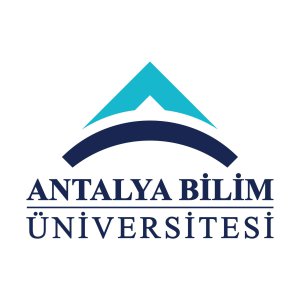 AKTS DERS TANITIM FORMUAKTS DERS TANITIM FORMUAKTS DERS TANITIM FORMUAKTS DERS TANITIM FORMUAKTS DERS TANITIM FORMUAKTS DERS TANITIM FORMUAKTS DERS TANITIM FORMUAKTS DERS TANITIM FORMUAKTS DERS TANITIM FORMUAKTS DERS TANITIM FORMUAKTS DERS TANITIM FORMUAKTS DERS TANITIM FORMUAKTS DERS TANITIM FORMUAKTS DERS TANITIM FORMUAKTS DERS TANITIM FORMUAKTS DERS TANITIM FORMUAKTS DERS TANITIM FORMUAKTS DERS TANITIM FORMUAKTS DERS TANITIM FORMUAKTS DERS TANITIM FORMU	I. BÖLÜM (Senato Onayı)	I. BÖLÜM (Senato Onayı)	I. BÖLÜM (Senato Onayı)	I. BÖLÜM (Senato Onayı)	I. BÖLÜM (Senato Onayı)	I. BÖLÜM (Senato Onayı)	I. BÖLÜM (Senato Onayı)	I. BÖLÜM (Senato Onayı)	I. BÖLÜM (Senato Onayı)	I. BÖLÜM (Senato Onayı)	I. BÖLÜM (Senato Onayı)	I. BÖLÜM (Senato Onayı)	I. BÖLÜM (Senato Onayı)	I. BÖLÜM (Senato Onayı)	I. BÖLÜM (Senato Onayı)	I. BÖLÜM (Senato Onayı)	I. BÖLÜM (Senato Onayı)	I. BÖLÜM (Senato Onayı)	I. BÖLÜM (Senato Onayı)	I. BÖLÜM (Senato Onayı)	I. BÖLÜM (Senato Onayı)Dersi Açan Fakülte /YORektörlükRektörlükRektörlükRektörlükRektörlükRektörlükRektörlükRektörlükRektörlükRektörlükRektörlükRektörlükRektörlükRektörlükRektörlükRektörlükRektörlükRektörlükRektörlükRektörlükDersi Açan BölümRektörlükRektörlükRektörlükRektörlükRektörlükRektörlükRektörlükRektörlükRektörlükRektörlükRektörlükRektörlükRektörlükRektörlükRektörlükRektörlükRektörlükRektörlükRektörlükRektörlükDersi Alan Program (lar)Tüm programlarTüm programlarTüm programlarTüm programlarTüm programlarTüm programlarTüm programlarTüm programlarTüm programlarZorunluZorunluZorunluZorunluZorunluZorunluZorunluZorunluZorunluZorunluZorunluDersi Alan Program (lar)Dersi Alan Program (lar)Ders Kodu HIST 102HIST 102HIST 102HIST 102HIST 102HIST 102HIST 102HIST 102HIST 102HIST 102HIST 102HIST 102HIST 102HIST 102HIST 102HIST 102HIST 102HIST 102HIST 102HIST 102Ders AdıAtatürk İlkeleri ve İnkılap Tarihi – IIAtatürk İlkeleri ve İnkılap Tarihi – IIAtatürk İlkeleri ve İnkılap Tarihi – IIAtatürk İlkeleri ve İnkılap Tarihi – IIAtatürk İlkeleri ve İnkılap Tarihi – IIAtatürk İlkeleri ve İnkılap Tarihi – IIAtatürk İlkeleri ve İnkılap Tarihi – IIAtatürk İlkeleri ve İnkılap Tarihi – IIAtatürk İlkeleri ve İnkılap Tarihi – IIAtatürk İlkeleri ve İnkılap Tarihi – IIAtatürk İlkeleri ve İnkılap Tarihi – IIAtatürk İlkeleri ve İnkılap Tarihi – IIAtatürk İlkeleri ve İnkılap Tarihi – IIAtatürk İlkeleri ve İnkılap Tarihi – IIAtatürk İlkeleri ve İnkılap Tarihi – IIAtatürk İlkeleri ve İnkılap Tarihi – IIAtatürk İlkeleri ve İnkılap Tarihi – IIAtatürk İlkeleri ve İnkılap Tarihi – IIAtatürk İlkeleri ve İnkılap Tarihi – IIAtatürk İlkeleri ve İnkılap Tarihi – IIÖğretim dili TürkçeTürkçeTürkçeTürkçeTürkçeTürkçeTürkçeTürkçeTürkçeTürkçeTürkçeTürkçeTürkçeTürkçeTürkçeTürkçeTürkçeTürkçeTürkçeTürkçeDers TürüDers (online)Ders (online)Ders (online)Ders (online)Ders (online)Ders (online)Ders (online)Ders (online)Ders (online)Ders (online)Ders (online)Ders (online)Ders (online)Ders (online)Ders (online)Ders (online)Ders (online)Ders (online)Ders (online)Ders (online)Ders SeviyesiLisansLisansLisansLisansLisansLisansLisansLisansLisansLisansLisansLisansLisansLisansLisansLisansLisansLisansLisansLisansHaftalık Ders SaatiDers: 2 saatDers: 2 saatLab: Lab: Lab: Lab: UygulamaUygulamaUygulamaUygulamaUygulamaUygulamaUygulamaDiğer:  Diğer:  Diğer:  Diğer:  Diğer:  Diğer:  Diğer:  AKTS Kredisi22222222222222222222Notlandırma TürüHarf notuHarf notuHarf notuHarf notuHarf notuHarf notuHarf notuHarf notuHarf notuHarf notuHarf notuHarf notuHarf notuHarf notuHarf notuHarf notuHarf notuHarf notuHarf notuHarf notuÖn koşul/larHIST 101HIST 101HIST 101HIST 101HIST 101HIST 101HIST 101HIST 101HIST 101HIST 101HIST 101HIST 101HIST 101HIST 101HIST 101HIST 101HIST 101HIST 101HIST 101HIST 101Yan koşul/larBulunmamaktadırBulunmamaktadırBulunmamaktadırBulunmamaktadırBulunmamaktadırBulunmamaktadırBulunmamaktadırBulunmamaktadırBulunmamaktadırBulunmamaktadırBulunmamaktadırBulunmamaktadırBulunmamaktadırBulunmamaktadırBulunmamaktadırBulunmamaktadırBulunmamaktadırBulunmamaktadırBulunmamaktadırBulunmamaktadırKayıt KısıtlamasıBulunmamaktadırBulunmamaktadırBulunmamaktadırBulunmamaktadırBulunmamaktadırBulunmamaktadırBulunmamaktadırBulunmamaktadırBulunmamaktadırBulunmamaktadırBulunmamaktadırBulunmamaktadırBulunmamaktadırBulunmamaktadırBulunmamaktadırBulunmamaktadırBulunmamaktadırBulunmamaktadırBulunmamaktadırBulunmamaktadırDersin Amacı Öğrencilere Cumhuriyetin ilk yıllarından günümüze kadar geçen süreçte Türkiye’de meydana gelen siyasi, ekonomik, sosyal ve kültürel gelişmelerin dünyada meydana gelen 2.Dünya Savaşı, Soğuk Savaş vb. olaylar bağlamında aktarılmasıdır. Öğrencilere Cumhuriyetin ilk yıllarından günümüze kadar geçen süreçte Türkiye’de meydana gelen siyasi, ekonomik, sosyal ve kültürel gelişmelerin dünyada meydana gelen 2.Dünya Savaşı, Soğuk Savaş vb. olaylar bağlamında aktarılmasıdır. Öğrencilere Cumhuriyetin ilk yıllarından günümüze kadar geçen süreçte Türkiye’de meydana gelen siyasi, ekonomik, sosyal ve kültürel gelişmelerin dünyada meydana gelen 2.Dünya Savaşı, Soğuk Savaş vb. olaylar bağlamında aktarılmasıdır. Öğrencilere Cumhuriyetin ilk yıllarından günümüze kadar geçen süreçte Türkiye’de meydana gelen siyasi, ekonomik, sosyal ve kültürel gelişmelerin dünyada meydana gelen 2.Dünya Savaşı, Soğuk Savaş vb. olaylar bağlamında aktarılmasıdır. Öğrencilere Cumhuriyetin ilk yıllarından günümüze kadar geçen süreçte Türkiye’de meydana gelen siyasi, ekonomik, sosyal ve kültürel gelişmelerin dünyada meydana gelen 2.Dünya Savaşı, Soğuk Savaş vb. olaylar bağlamında aktarılmasıdır. Öğrencilere Cumhuriyetin ilk yıllarından günümüze kadar geçen süreçte Türkiye’de meydana gelen siyasi, ekonomik, sosyal ve kültürel gelişmelerin dünyada meydana gelen 2.Dünya Savaşı, Soğuk Savaş vb. olaylar bağlamında aktarılmasıdır. Öğrencilere Cumhuriyetin ilk yıllarından günümüze kadar geçen süreçte Türkiye’de meydana gelen siyasi, ekonomik, sosyal ve kültürel gelişmelerin dünyada meydana gelen 2.Dünya Savaşı, Soğuk Savaş vb. olaylar bağlamında aktarılmasıdır. Öğrencilere Cumhuriyetin ilk yıllarından günümüze kadar geçen süreçte Türkiye’de meydana gelen siyasi, ekonomik, sosyal ve kültürel gelişmelerin dünyada meydana gelen 2.Dünya Savaşı, Soğuk Savaş vb. olaylar bağlamında aktarılmasıdır. Öğrencilere Cumhuriyetin ilk yıllarından günümüze kadar geçen süreçte Türkiye’de meydana gelen siyasi, ekonomik, sosyal ve kültürel gelişmelerin dünyada meydana gelen 2.Dünya Savaşı, Soğuk Savaş vb. olaylar bağlamında aktarılmasıdır. Öğrencilere Cumhuriyetin ilk yıllarından günümüze kadar geçen süreçte Türkiye’de meydana gelen siyasi, ekonomik, sosyal ve kültürel gelişmelerin dünyada meydana gelen 2.Dünya Savaşı, Soğuk Savaş vb. olaylar bağlamında aktarılmasıdır. Öğrencilere Cumhuriyetin ilk yıllarından günümüze kadar geçen süreçte Türkiye’de meydana gelen siyasi, ekonomik, sosyal ve kültürel gelişmelerin dünyada meydana gelen 2.Dünya Savaşı, Soğuk Savaş vb. olaylar bağlamında aktarılmasıdır. Öğrencilere Cumhuriyetin ilk yıllarından günümüze kadar geçen süreçte Türkiye’de meydana gelen siyasi, ekonomik, sosyal ve kültürel gelişmelerin dünyada meydana gelen 2.Dünya Savaşı, Soğuk Savaş vb. olaylar bağlamında aktarılmasıdır. Öğrencilere Cumhuriyetin ilk yıllarından günümüze kadar geçen süreçte Türkiye’de meydana gelen siyasi, ekonomik, sosyal ve kültürel gelişmelerin dünyada meydana gelen 2.Dünya Savaşı, Soğuk Savaş vb. olaylar bağlamında aktarılmasıdır. Öğrencilere Cumhuriyetin ilk yıllarından günümüze kadar geçen süreçte Türkiye’de meydana gelen siyasi, ekonomik, sosyal ve kültürel gelişmelerin dünyada meydana gelen 2.Dünya Savaşı, Soğuk Savaş vb. olaylar bağlamında aktarılmasıdır. Öğrencilere Cumhuriyetin ilk yıllarından günümüze kadar geçen süreçte Türkiye’de meydana gelen siyasi, ekonomik, sosyal ve kültürel gelişmelerin dünyada meydana gelen 2.Dünya Savaşı, Soğuk Savaş vb. olaylar bağlamında aktarılmasıdır. Öğrencilere Cumhuriyetin ilk yıllarından günümüze kadar geçen süreçte Türkiye’de meydana gelen siyasi, ekonomik, sosyal ve kültürel gelişmelerin dünyada meydana gelen 2.Dünya Savaşı, Soğuk Savaş vb. olaylar bağlamında aktarılmasıdır. Öğrencilere Cumhuriyetin ilk yıllarından günümüze kadar geçen süreçte Türkiye’de meydana gelen siyasi, ekonomik, sosyal ve kültürel gelişmelerin dünyada meydana gelen 2.Dünya Savaşı, Soğuk Savaş vb. olaylar bağlamında aktarılmasıdır. Öğrencilere Cumhuriyetin ilk yıllarından günümüze kadar geçen süreçte Türkiye’de meydana gelen siyasi, ekonomik, sosyal ve kültürel gelişmelerin dünyada meydana gelen 2.Dünya Savaşı, Soğuk Savaş vb. olaylar bağlamında aktarılmasıdır. Öğrencilere Cumhuriyetin ilk yıllarından günümüze kadar geçen süreçte Türkiye’de meydana gelen siyasi, ekonomik, sosyal ve kültürel gelişmelerin dünyada meydana gelen 2.Dünya Savaşı, Soğuk Savaş vb. olaylar bağlamında aktarılmasıdır. Öğrencilere Cumhuriyetin ilk yıllarından günümüze kadar geçen süreçte Türkiye’de meydana gelen siyasi, ekonomik, sosyal ve kültürel gelişmelerin dünyada meydana gelen 2.Dünya Savaşı, Soğuk Savaş vb. olaylar bağlamında aktarılmasıdır. Ders İçeriği Öğrencilere Cumhuriyetin ilk yıllarından günümüze kadar geçen süreçte Türkiye’de meydana gelen siyasi, ekonomik, sosyal ve kültürel gelişmeler dünyada meydana gelen 2.Dünya Savaşı, Soğuk Savaş vb. önemli olaylar bağlamında aktarılır. Öğrencilere Cumhuriyetin ilk yıllarından günümüze kadar geçen süreçte Türkiye’de meydana gelen siyasi, ekonomik, sosyal ve kültürel gelişmeler dünyada meydana gelen 2.Dünya Savaşı, Soğuk Savaş vb. önemli olaylar bağlamında aktarılır. Öğrencilere Cumhuriyetin ilk yıllarından günümüze kadar geçen süreçte Türkiye’de meydana gelen siyasi, ekonomik, sosyal ve kültürel gelişmeler dünyada meydana gelen 2.Dünya Savaşı, Soğuk Savaş vb. önemli olaylar bağlamında aktarılır. Öğrencilere Cumhuriyetin ilk yıllarından günümüze kadar geçen süreçte Türkiye’de meydana gelen siyasi, ekonomik, sosyal ve kültürel gelişmeler dünyada meydana gelen 2.Dünya Savaşı, Soğuk Savaş vb. önemli olaylar bağlamında aktarılır. Öğrencilere Cumhuriyetin ilk yıllarından günümüze kadar geçen süreçte Türkiye’de meydana gelen siyasi, ekonomik, sosyal ve kültürel gelişmeler dünyada meydana gelen 2.Dünya Savaşı, Soğuk Savaş vb. önemli olaylar bağlamında aktarılır. Öğrencilere Cumhuriyetin ilk yıllarından günümüze kadar geçen süreçte Türkiye’de meydana gelen siyasi, ekonomik, sosyal ve kültürel gelişmeler dünyada meydana gelen 2.Dünya Savaşı, Soğuk Savaş vb. önemli olaylar bağlamında aktarılır. Öğrencilere Cumhuriyetin ilk yıllarından günümüze kadar geçen süreçte Türkiye’de meydana gelen siyasi, ekonomik, sosyal ve kültürel gelişmeler dünyada meydana gelen 2.Dünya Savaşı, Soğuk Savaş vb. önemli olaylar bağlamında aktarılır. Öğrencilere Cumhuriyetin ilk yıllarından günümüze kadar geçen süreçte Türkiye’de meydana gelen siyasi, ekonomik, sosyal ve kültürel gelişmeler dünyada meydana gelen 2.Dünya Savaşı, Soğuk Savaş vb. önemli olaylar bağlamında aktarılır. Öğrencilere Cumhuriyetin ilk yıllarından günümüze kadar geçen süreçte Türkiye’de meydana gelen siyasi, ekonomik, sosyal ve kültürel gelişmeler dünyada meydana gelen 2.Dünya Savaşı, Soğuk Savaş vb. önemli olaylar bağlamında aktarılır. Öğrencilere Cumhuriyetin ilk yıllarından günümüze kadar geçen süreçte Türkiye’de meydana gelen siyasi, ekonomik, sosyal ve kültürel gelişmeler dünyada meydana gelen 2.Dünya Savaşı, Soğuk Savaş vb. önemli olaylar bağlamında aktarılır. Öğrencilere Cumhuriyetin ilk yıllarından günümüze kadar geçen süreçte Türkiye’de meydana gelen siyasi, ekonomik, sosyal ve kültürel gelişmeler dünyada meydana gelen 2.Dünya Savaşı, Soğuk Savaş vb. önemli olaylar bağlamında aktarılır. Öğrencilere Cumhuriyetin ilk yıllarından günümüze kadar geçen süreçte Türkiye’de meydana gelen siyasi, ekonomik, sosyal ve kültürel gelişmeler dünyada meydana gelen 2.Dünya Savaşı, Soğuk Savaş vb. önemli olaylar bağlamında aktarılır. Öğrencilere Cumhuriyetin ilk yıllarından günümüze kadar geçen süreçte Türkiye’de meydana gelen siyasi, ekonomik, sosyal ve kültürel gelişmeler dünyada meydana gelen 2.Dünya Savaşı, Soğuk Savaş vb. önemli olaylar bağlamında aktarılır. Öğrencilere Cumhuriyetin ilk yıllarından günümüze kadar geçen süreçte Türkiye’de meydana gelen siyasi, ekonomik, sosyal ve kültürel gelişmeler dünyada meydana gelen 2.Dünya Savaşı, Soğuk Savaş vb. önemli olaylar bağlamında aktarılır. Öğrencilere Cumhuriyetin ilk yıllarından günümüze kadar geçen süreçte Türkiye’de meydana gelen siyasi, ekonomik, sosyal ve kültürel gelişmeler dünyada meydana gelen 2.Dünya Savaşı, Soğuk Savaş vb. önemli olaylar bağlamında aktarılır. Öğrencilere Cumhuriyetin ilk yıllarından günümüze kadar geçen süreçte Türkiye’de meydana gelen siyasi, ekonomik, sosyal ve kültürel gelişmeler dünyada meydana gelen 2.Dünya Savaşı, Soğuk Savaş vb. önemli olaylar bağlamında aktarılır. Öğrencilere Cumhuriyetin ilk yıllarından günümüze kadar geçen süreçte Türkiye’de meydana gelen siyasi, ekonomik, sosyal ve kültürel gelişmeler dünyada meydana gelen 2.Dünya Savaşı, Soğuk Savaş vb. önemli olaylar bağlamında aktarılır. Öğrencilere Cumhuriyetin ilk yıllarından günümüze kadar geçen süreçte Türkiye’de meydana gelen siyasi, ekonomik, sosyal ve kültürel gelişmeler dünyada meydana gelen 2.Dünya Savaşı, Soğuk Savaş vb. önemli olaylar bağlamında aktarılır. Öğrencilere Cumhuriyetin ilk yıllarından günümüze kadar geçen süreçte Türkiye’de meydana gelen siyasi, ekonomik, sosyal ve kültürel gelişmeler dünyada meydana gelen 2.Dünya Savaşı, Soğuk Savaş vb. önemli olaylar bağlamında aktarılır. Öğrencilere Cumhuriyetin ilk yıllarından günümüze kadar geçen süreçte Türkiye’de meydana gelen siyasi, ekonomik, sosyal ve kültürel gelişmeler dünyada meydana gelen 2.Dünya Savaşı, Soğuk Savaş vb. önemli olaylar bağlamında aktarılır. Öğrenim Çıktıları ÖÇ1ÖÇ1Tarih disiplinini yakından tanımaTürkiye tarihini dünya tarihi bağlamında tartışmaTürkiye tarihi hakkında bilgi sahibi olmaTürkiye tarihinde meydana gelen gelişmelere eleştirel yaklaşım kazanmaSiyasi gelişmeler ile ekonomik, sosyal ve kültürel gelişmeler arasında ilişki kurmaTarih disiplinini yakından tanımaTürkiye tarihini dünya tarihi bağlamında tartışmaTürkiye tarihi hakkında bilgi sahibi olmaTürkiye tarihinde meydana gelen gelişmelere eleştirel yaklaşım kazanmaSiyasi gelişmeler ile ekonomik, sosyal ve kültürel gelişmeler arasında ilişki kurmaTarih disiplinini yakından tanımaTürkiye tarihini dünya tarihi bağlamında tartışmaTürkiye tarihi hakkında bilgi sahibi olmaTürkiye tarihinde meydana gelen gelişmelere eleştirel yaklaşım kazanmaSiyasi gelişmeler ile ekonomik, sosyal ve kültürel gelişmeler arasında ilişki kurmaTarih disiplinini yakından tanımaTürkiye tarihini dünya tarihi bağlamında tartışmaTürkiye tarihi hakkında bilgi sahibi olmaTürkiye tarihinde meydana gelen gelişmelere eleştirel yaklaşım kazanmaSiyasi gelişmeler ile ekonomik, sosyal ve kültürel gelişmeler arasında ilişki kurmaTarih disiplinini yakından tanımaTürkiye tarihini dünya tarihi bağlamında tartışmaTürkiye tarihi hakkında bilgi sahibi olmaTürkiye tarihinde meydana gelen gelişmelere eleştirel yaklaşım kazanmaSiyasi gelişmeler ile ekonomik, sosyal ve kültürel gelişmeler arasında ilişki kurmaTarih disiplinini yakından tanımaTürkiye tarihini dünya tarihi bağlamında tartışmaTürkiye tarihi hakkında bilgi sahibi olmaTürkiye tarihinde meydana gelen gelişmelere eleştirel yaklaşım kazanmaSiyasi gelişmeler ile ekonomik, sosyal ve kültürel gelişmeler arasında ilişki kurmaTarih disiplinini yakından tanımaTürkiye tarihini dünya tarihi bağlamında tartışmaTürkiye tarihi hakkında bilgi sahibi olmaTürkiye tarihinde meydana gelen gelişmelere eleştirel yaklaşım kazanmaSiyasi gelişmeler ile ekonomik, sosyal ve kültürel gelişmeler arasında ilişki kurmaTarih disiplinini yakından tanımaTürkiye tarihini dünya tarihi bağlamında tartışmaTürkiye tarihi hakkında bilgi sahibi olmaTürkiye tarihinde meydana gelen gelişmelere eleştirel yaklaşım kazanmaSiyasi gelişmeler ile ekonomik, sosyal ve kültürel gelişmeler arasında ilişki kurmaTarih disiplinini yakından tanımaTürkiye tarihini dünya tarihi bağlamında tartışmaTürkiye tarihi hakkında bilgi sahibi olmaTürkiye tarihinde meydana gelen gelişmelere eleştirel yaklaşım kazanmaSiyasi gelişmeler ile ekonomik, sosyal ve kültürel gelişmeler arasında ilişki kurmaTarih disiplinini yakından tanımaTürkiye tarihini dünya tarihi bağlamında tartışmaTürkiye tarihi hakkında bilgi sahibi olmaTürkiye tarihinde meydana gelen gelişmelere eleştirel yaklaşım kazanmaSiyasi gelişmeler ile ekonomik, sosyal ve kültürel gelişmeler arasında ilişki kurmaTarih disiplinini yakından tanımaTürkiye tarihini dünya tarihi bağlamında tartışmaTürkiye tarihi hakkında bilgi sahibi olmaTürkiye tarihinde meydana gelen gelişmelere eleştirel yaklaşım kazanmaSiyasi gelişmeler ile ekonomik, sosyal ve kültürel gelişmeler arasında ilişki kurmaTarih disiplinini yakından tanımaTürkiye tarihini dünya tarihi bağlamında tartışmaTürkiye tarihi hakkında bilgi sahibi olmaTürkiye tarihinde meydana gelen gelişmelere eleştirel yaklaşım kazanmaSiyasi gelişmeler ile ekonomik, sosyal ve kültürel gelişmeler arasında ilişki kurmaTarih disiplinini yakından tanımaTürkiye tarihini dünya tarihi bağlamında tartışmaTürkiye tarihi hakkında bilgi sahibi olmaTürkiye tarihinde meydana gelen gelişmelere eleştirel yaklaşım kazanmaSiyasi gelişmeler ile ekonomik, sosyal ve kültürel gelişmeler arasında ilişki kurmaTarih disiplinini yakından tanımaTürkiye tarihini dünya tarihi bağlamında tartışmaTürkiye tarihi hakkında bilgi sahibi olmaTürkiye tarihinde meydana gelen gelişmelere eleştirel yaklaşım kazanmaSiyasi gelişmeler ile ekonomik, sosyal ve kültürel gelişmeler arasında ilişki kurmaTarih disiplinini yakından tanımaTürkiye tarihini dünya tarihi bağlamında tartışmaTürkiye tarihi hakkında bilgi sahibi olmaTürkiye tarihinde meydana gelen gelişmelere eleştirel yaklaşım kazanmaSiyasi gelişmeler ile ekonomik, sosyal ve kültürel gelişmeler arasında ilişki kurmaTarih disiplinini yakından tanımaTürkiye tarihini dünya tarihi bağlamında tartışmaTürkiye tarihi hakkında bilgi sahibi olmaTürkiye tarihinde meydana gelen gelişmelere eleştirel yaklaşım kazanmaSiyasi gelişmeler ile ekonomik, sosyal ve kültürel gelişmeler arasında ilişki kurmaTarih disiplinini yakından tanımaTürkiye tarihini dünya tarihi bağlamında tartışmaTürkiye tarihi hakkında bilgi sahibi olmaTürkiye tarihinde meydana gelen gelişmelere eleştirel yaklaşım kazanmaSiyasi gelişmeler ile ekonomik, sosyal ve kültürel gelişmeler arasında ilişki kurmaTarih disiplinini yakından tanımaTürkiye tarihini dünya tarihi bağlamında tartışmaTürkiye tarihi hakkında bilgi sahibi olmaTürkiye tarihinde meydana gelen gelişmelere eleştirel yaklaşım kazanmaSiyasi gelişmeler ile ekonomik, sosyal ve kültürel gelişmeler arasında ilişki kurmaÖğrenim Çıktıları ÖÇ2ÖÇ2Tarih disiplinini yakından tanımaTürkiye tarihini dünya tarihi bağlamında tartışmaTürkiye tarihi hakkında bilgi sahibi olmaTürkiye tarihinde meydana gelen gelişmelere eleştirel yaklaşım kazanmaSiyasi gelişmeler ile ekonomik, sosyal ve kültürel gelişmeler arasında ilişki kurmaTarih disiplinini yakından tanımaTürkiye tarihini dünya tarihi bağlamında tartışmaTürkiye tarihi hakkında bilgi sahibi olmaTürkiye tarihinde meydana gelen gelişmelere eleştirel yaklaşım kazanmaSiyasi gelişmeler ile ekonomik, sosyal ve kültürel gelişmeler arasında ilişki kurmaTarih disiplinini yakından tanımaTürkiye tarihini dünya tarihi bağlamında tartışmaTürkiye tarihi hakkında bilgi sahibi olmaTürkiye tarihinde meydana gelen gelişmelere eleştirel yaklaşım kazanmaSiyasi gelişmeler ile ekonomik, sosyal ve kültürel gelişmeler arasında ilişki kurmaTarih disiplinini yakından tanımaTürkiye tarihini dünya tarihi bağlamında tartışmaTürkiye tarihi hakkında bilgi sahibi olmaTürkiye tarihinde meydana gelen gelişmelere eleştirel yaklaşım kazanmaSiyasi gelişmeler ile ekonomik, sosyal ve kültürel gelişmeler arasında ilişki kurmaTarih disiplinini yakından tanımaTürkiye tarihini dünya tarihi bağlamında tartışmaTürkiye tarihi hakkında bilgi sahibi olmaTürkiye tarihinde meydana gelen gelişmelere eleştirel yaklaşım kazanmaSiyasi gelişmeler ile ekonomik, sosyal ve kültürel gelişmeler arasında ilişki kurmaTarih disiplinini yakından tanımaTürkiye tarihini dünya tarihi bağlamında tartışmaTürkiye tarihi hakkında bilgi sahibi olmaTürkiye tarihinde meydana gelen gelişmelere eleştirel yaklaşım kazanmaSiyasi gelişmeler ile ekonomik, sosyal ve kültürel gelişmeler arasında ilişki kurmaTarih disiplinini yakından tanımaTürkiye tarihini dünya tarihi bağlamında tartışmaTürkiye tarihi hakkında bilgi sahibi olmaTürkiye tarihinde meydana gelen gelişmelere eleştirel yaklaşım kazanmaSiyasi gelişmeler ile ekonomik, sosyal ve kültürel gelişmeler arasında ilişki kurmaTarih disiplinini yakından tanımaTürkiye tarihini dünya tarihi bağlamında tartışmaTürkiye tarihi hakkında bilgi sahibi olmaTürkiye tarihinde meydana gelen gelişmelere eleştirel yaklaşım kazanmaSiyasi gelişmeler ile ekonomik, sosyal ve kültürel gelişmeler arasında ilişki kurmaTarih disiplinini yakından tanımaTürkiye tarihini dünya tarihi bağlamında tartışmaTürkiye tarihi hakkında bilgi sahibi olmaTürkiye tarihinde meydana gelen gelişmelere eleştirel yaklaşım kazanmaSiyasi gelişmeler ile ekonomik, sosyal ve kültürel gelişmeler arasında ilişki kurmaTarih disiplinini yakından tanımaTürkiye tarihini dünya tarihi bağlamında tartışmaTürkiye tarihi hakkında bilgi sahibi olmaTürkiye tarihinde meydana gelen gelişmelere eleştirel yaklaşım kazanmaSiyasi gelişmeler ile ekonomik, sosyal ve kültürel gelişmeler arasında ilişki kurmaTarih disiplinini yakından tanımaTürkiye tarihini dünya tarihi bağlamında tartışmaTürkiye tarihi hakkında bilgi sahibi olmaTürkiye tarihinde meydana gelen gelişmelere eleştirel yaklaşım kazanmaSiyasi gelişmeler ile ekonomik, sosyal ve kültürel gelişmeler arasında ilişki kurmaTarih disiplinini yakından tanımaTürkiye tarihini dünya tarihi bağlamında tartışmaTürkiye tarihi hakkında bilgi sahibi olmaTürkiye tarihinde meydana gelen gelişmelere eleştirel yaklaşım kazanmaSiyasi gelişmeler ile ekonomik, sosyal ve kültürel gelişmeler arasında ilişki kurmaTarih disiplinini yakından tanımaTürkiye tarihini dünya tarihi bağlamında tartışmaTürkiye tarihi hakkında bilgi sahibi olmaTürkiye tarihinde meydana gelen gelişmelere eleştirel yaklaşım kazanmaSiyasi gelişmeler ile ekonomik, sosyal ve kültürel gelişmeler arasında ilişki kurmaTarih disiplinini yakından tanımaTürkiye tarihini dünya tarihi bağlamında tartışmaTürkiye tarihi hakkında bilgi sahibi olmaTürkiye tarihinde meydana gelen gelişmelere eleştirel yaklaşım kazanmaSiyasi gelişmeler ile ekonomik, sosyal ve kültürel gelişmeler arasında ilişki kurmaTarih disiplinini yakından tanımaTürkiye tarihini dünya tarihi bağlamında tartışmaTürkiye tarihi hakkında bilgi sahibi olmaTürkiye tarihinde meydana gelen gelişmelere eleştirel yaklaşım kazanmaSiyasi gelişmeler ile ekonomik, sosyal ve kültürel gelişmeler arasında ilişki kurmaTarih disiplinini yakından tanımaTürkiye tarihini dünya tarihi bağlamında tartışmaTürkiye tarihi hakkında bilgi sahibi olmaTürkiye tarihinde meydana gelen gelişmelere eleştirel yaklaşım kazanmaSiyasi gelişmeler ile ekonomik, sosyal ve kültürel gelişmeler arasında ilişki kurmaTarih disiplinini yakından tanımaTürkiye tarihini dünya tarihi bağlamında tartışmaTürkiye tarihi hakkında bilgi sahibi olmaTürkiye tarihinde meydana gelen gelişmelere eleştirel yaklaşım kazanmaSiyasi gelişmeler ile ekonomik, sosyal ve kültürel gelişmeler arasında ilişki kurmaTarih disiplinini yakından tanımaTürkiye tarihini dünya tarihi bağlamında tartışmaTürkiye tarihi hakkında bilgi sahibi olmaTürkiye tarihinde meydana gelen gelişmelere eleştirel yaklaşım kazanmaSiyasi gelişmeler ile ekonomik, sosyal ve kültürel gelişmeler arasında ilişki kurmaÖğrenim Çıktıları ÖÇ3ÖÇ3Tarih disiplinini yakından tanımaTürkiye tarihini dünya tarihi bağlamında tartışmaTürkiye tarihi hakkında bilgi sahibi olmaTürkiye tarihinde meydana gelen gelişmelere eleştirel yaklaşım kazanmaSiyasi gelişmeler ile ekonomik, sosyal ve kültürel gelişmeler arasında ilişki kurmaTarih disiplinini yakından tanımaTürkiye tarihini dünya tarihi bağlamında tartışmaTürkiye tarihi hakkında bilgi sahibi olmaTürkiye tarihinde meydana gelen gelişmelere eleştirel yaklaşım kazanmaSiyasi gelişmeler ile ekonomik, sosyal ve kültürel gelişmeler arasında ilişki kurmaTarih disiplinini yakından tanımaTürkiye tarihini dünya tarihi bağlamında tartışmaTürkiye tarihi hakkında bilgi sahibi olmaTürkiye tarihinde meydana gelen gelişmelere eleştirel yaklaşım kazanmaSiyasi gelişmeler ile ekonomik, sosyal ve kültürel gelişmeler arasında ilişki kurmaTarih disiplinini yakından tanımaTürkiye tarihini dünya tarihi bağlamında tartışmaTürkiye tarihi hakkında bilgi sahibi olmaTürkiye tarihinde meydana gelen gelişmelere eleştirel yaklaşım kazanmaSiyasi gelişmeler ile ekonomik, sosyal ve kültürel gelişmeler arasında ilişki kurmaTarih disiplinini yakından tanımaTürkiye tarihini dünya tarihi bağlamında tartışmaTürkiye tarihi hakkında bilgi sahibi olmaTürkiye tarihinde meydana gelen gelişmelere eleştirel yaklaşım kazanmaSiyasi gelişmeler ile ekonomik, sosyal ve kültürel gelişmeler arasında ilişki kurmaTarih disiplinini yakından tanımaTürkiye tarihini dünya tarihi bağlamında tartışmaTürkiye tarihi hakkında bilgi sahibi olmaTürkiye tarihinde meydana gelen gelişmelere eleştirel yaklaşım kazanmaSiyasi gelişmeler ile ekonomik, sosyal ve kültürel gelişmeler arasında ilişki kurmaTarih disiplinini yakından tanımaTürkiye tarihini dünya tarihi bağlamında tartışmaTürkiye tarihi hakkında bilgi sahibi olmaTürkiye tarihinde meydana gelen gelişmelere eleştirel yaklaşım kazanmaSiyasi gelişmeler ile ekonomik, sosyal ve kültürel gelişmeler arasında ilişki kurmaTarih disiplinini yakından tanımaTürkiye tarihini dünya tarihi bağlamında tartışmaTürkiye tarihi hakkında bilgi sahibi olmaTürkiye tarihinde meydana gelen gelişmelere eleştirel yaklaşım kazanmaSiyasi gelişmeler ile ekonomik, sosyal ve kültürel gelişmeler arasında ilişki kurmaTarih disiplinini yakından tanımaTürkiye tarihini dünya tarihi bağlamında tartışmaTürkiye tarihi hakkında bilgi sahibi olmaTürkiye tarihinde meydana gelen gelişmelere eleştirel yaklaşım kazanmaSiyasi gelişmeler ile ekonomik, sosyal ve kültürel gelişmeler arasında ilişki kurmaTarih disiplinini yakından tanımaTürkiye tarihini dünya tarihi bağlamında tartışmaTürkiye tarihi hakkında bilgi sahibi olmaTürkiye tarihinde meydana gelen gelişmelere eleştirel yaklaşım kazanmaSiyasi gelişmeler ile ekonomik, sosyal ve kültürel gelişmeler arasında ilişki kurmaTarih disiplinini yakından tanımaTürkiye tarihini dünya tarihi bağlamında tartışmaTürkiye tarihi hakkında bilgi sahibi olmaTürkiye tarihinde meydana gelen gelişmelere eleştirel yaklaşım kazanmaSiyasi gelişmeler ile ekonomik, sosyal ve kültürel gelişmeler arasında ilişki kurmaTarih disiplinini yakından tanımaTürkiye tarihini dünya tarihi bağlamında tartışmaTürkiye tarihi hakkında bilgi sahibi olmaTürkiye tarihinde meydana gelen gelişmelere eleştirel yaklaşım kazanmaSiyasi gelişmeler ile ekonomik, sosyal ve kültürel gelişmeler arasında ilişki kurmaTarih disiplinini yakından tanımaTürkiye tarihini dünya tarihi bağlamında tartışmaTürkiye tarihi hakkında bilgi sahibi olmaTürkiye tarihinde meydana gelen gelişmelere eleştirel yaklaşım kazanmaSiyasi gelişmeler ile ekonomik, sosyal ve kültürel gelişmeler arasında ilişki kurmaTarih disiplinini yakından tanımaTürkiye tarihini dünya tarihi bağlamında tartışmaTürkiye tarihi hakkında bilgi sahibi olmaTürkiye tarihinde meydana gelen gelişmelere eleştirel yaklaşım kazanmaSiyasi gelişmeler ile ekonomik, sosyal ve kültürel gelişmeler arasında ilişki kurmaTarih disiplinini yakından tanımaTürkiye tarihini dünya tarihi bağlamında tartışmaTürkiye tarihi hakkında bilgi sahibi olmaTürkiye tarihinde meydana gelen gelişmelere eleştirel yaklaşım kazanmaSiyasi gelişmeler ile ekonomik, sosyal ve kültürel gelişmeler arasında ilişki kurmaTarih disiplinini yakından tanımaTürkiye tarihini dünya tarihi bağlamında tartışmaTürkiye tarihi hakkında bilgi sahibi olmaTürkiye tarihinde meydana gelen gelişmelere eleştirel yaklaşım kazanmaSiyasi gelişmeler ile ekonomik, sosyal ve kültürel gelişmeler arasında ilişki kurmaTarih disiplinini yakından tanımaTürkiye tarihini dünya tarihi bağlamında tartışmaTürkiye tarihi hakkında bilgi sahibi olmaTürkiye tarihinde meydana gelen gelişmelere eleştirel yaklaşım kazanmaSiyasi gelişmeler ile ekonomik, sosyal ve kültürel gelişmeler arasında ilişki kurmaTarih disiplinini yakından tanımaTürkiye tarihini dünya tarihi bağlamında tartışmaTürkiye tarihi hakkında bilgi sahibi olmaTürkiye tarihinde meydana gelen gelişmelere eleştirel yaklaşım kazanmaSiyasi gelişmeler ile ekonomik, sosyal ve kültürel gelişmeler arasında ilişki kurmaÖğrenim Çıktıları ÖÇ4ÖÇ4Tarih disiplinini yakından tanımaTürkiye tarihini dünya tarihi bağlamında tartışmaTürkiye tarihi hakkında bilgi sahibi olmaTürkiye tarihinde meydana gelen gelişmelere eleştirel yaklaşım kazanmaSiyasi gelişmeler ile ekonomik, sosyal ve kültürel gelişmeler arasında ilişki kurmaTarih disiplinini yakından tanımaTürkiye tarihini dünya tarihi bağlamında tartışmaTürkiye tarihi hakkında bilgi sahibi olmaTürkiye tarihinde meydana gelen gelişmelere eleştirel yaklaşım kazanmaSiyasi gelişmeler ile ekonomik, sosyal ve kültürel gelişmeler arasında ilişki kurmaTarih disiplinini yakından tanımaTürkiye tarihini dünya tarihi bağlamında tartışmaTürkiye tarihi hakkında bilgi sahibi olmaTürkiye tarihinde meydana gelen gelişmelere eleştirel yaklaşım kazanmaSiyasi gelişmeler ile ekonomik, sosyal ve kültürel gelişmeler arasında ilişki kurmaTarih disiplinini yakından tanımaTürkiye tarihini dünya tarihi bağlamında tartışmaTürkiye tarihi hakkında bilgi sahibi olmaTürkiye tarihinde meydana gelen gelişmelere eleştirel yaklaşım kazanmaSiyasi gelişmeler ile ekonomik, sosyal ve kültürel gelişmeler arasında ilişki kurmaTarih disiplinini yakından tanımaTürkiye tarihini dünya tarihi bağlamında tartışmaTürkiye tarihi hakkında bilgi sahibi olmaTürkiye tarihinde meydana gelen gelişmelere eleştirel yaklaşım kazanmaSiyasi gelişmeler ile ekonomik, sosyal ve kültürel gelişmeler arasında ilişki kurmaTarih disiplinini yakından tanımaTürkiye tarihini dünya tarihi bağlamında tartışmaTürkiye tarihi hakkında bilgi sahibi olmaTürkiye tarihinde meydana gelen gelişmelere eleştirel yaklaşım kazanmaSiyasi gelişmeler ile ekonomik, sosyal ve kültürel gelişmeler arasında ilişki kurmaTarih disiplinini yakından tanımaTürkiye tarihini dünya tarihi bağlamında tartışmaTürkiye tarihi hakkında bilgi sahibi olmaTürkiye tarihinde meydana gelen gelişmelere eleştirel yaklaşım kazanmaSiyasi gelişmeler ile ekonomik, sosyal ve kültürel gelişmeler arasında ilişki kurmaTarih disiplinini yakından tanımaTürkiye tarihini dünya tarihi bağlamında tartışmaTürkiye tarihi hakkında bilgi sahibi olmaTürkiye tarihinde meydana gelen gelişmelere eleştirel yaklaşım kazanmaSiyasi gelişmeler ile ekonomik, sosyal ve kültürel gelişmeler arasında ilişki kurmaTarih disiplinini yakından tanımaTürkiye tarihini dünya tarihi bağlamında tartışmaTürkiye tarihi hakkında bilgi sahibi olmaTürkiye tarihinde meydana gelen gelişmelere eleştirel yaklaşım kazanmaSiyasi gelişmeler ile ekonomik, sosyal ve kültürel gelişmeler arasında ilişki kurmaTarih disiplinini yakından tanımaTürkiye tarihini dünya tarihi bağlamında tartışmaTürkiye tarihi hakkında bilgi sahibi olmaTürkiye tarihinde meydana gelen gelişmelere eleştirel yaklaşım kazanmaSiyasi gelişmeler ile ekonomik, sosyal ve kültürel gelişmeler arasında ilişki kurmaTarih disiplinini yakından tanımaTürkiye tarihini dünya tarihi bağlamında tartışmaTürkiye tarihi hakkında bilgi sahibi olmaTürkiye tarihinde meydana gelen gelişmelere eleştirel yaklaşım kazanmaSiyasi gelişmeler ile ekonomik, sosyal ve kültürel gelişmeler arasında ilişki kurmaTarih disiplinini yakından tanımaTürkiye tarihini dünya tarihi bağlamında tartışmaTürkiye tarihi hakkında bilgi sahibi olmaTürkiye tarihinde meydana gelen gelişmelere eleştirel yaklaşım kazanmaSiyasi gelişmeler ile ekonomik, sosyal ve kültürel gelişmeler arasında ilişki kurmaTarih disiplinini yakından tanımaTürkiye tarihini dünya tarihi bağlamında tartışmaTürkiye tarihi hakkında bilgi sahibi olmaTürkiye tarihinde meydana gelen gelişmelere eleştirel yaklaşım kazanmaSiyasi gelişmeler ile ekonomik, sosyal ve kültürel gelişmeler arasında ilişki kurmaTarih disiplinini yakından tanımaTürkiye tarihini dünya tarihi bağlamında tartışmaTürkiye tarihi hakkında bilgi sahibi olmaTürkiye tarihinde meydana gelen gelişmelere eleştirel yaklaşım kazanmaSiyasi gelişmeler ile ekonomik, sosyal ve kültürel gelişmeler arasında ilişki kurmaTarih disiplinini yakından tanımaTürkiye tarihini dünya tarihi bağlamında tartışmaTürkiye tarihi hakkında bilgi sahibi olmaTürkiye tarihinde meydana gelen gelişmelere eleştirel yaklaşım kazanmaSiyasi gelişmeler ile ekonomik, sosyal ve kültürel gelişmeler arasında ilişki kurmaTarih disiplinini yakından tanımaTürkiye tarihini dünya tarihi bağlamında tartışmaTürkiye tarihi hakkında bilgi sahibi olmaTürkiye tarihinde meydana gelen gelişmelere eleştirel yaklaşım kazanmaSiyasi gelişmeler ile ekonomik, sosyal ve kültürel gelişmeler arasında ilişki kurmaTarih disiplinini yakından tanımaTürkiye tarihini dünya tarihi bağlamında tartışmaTürkiye tarihi hakkında bilgi sahibi olmaTürkiye tarihinde meydana gelen gelişmelere eleştirel yaklaşım kazanmaSiyasi gelişmeler ile ekonomik, sosyal ve kültürel gelişmeler arasında ilişki kurmaTarih disiplinini yakından tanımaTürkiye tarihini dünya tarihi bağlamında tartışmaTürkiye tarihi hakkında bilgi sahibi olmaTürkiye tarihinde meydana gelen gelişmelere eleştirel yaklaşım kazanmaSiyasi gelişmeler ile ekonomik, sosyal ve kültürel gelişmeler arasında ilişki kurmaÖğrenim Çıktıları ÖÇ5ÖÇ5Tarih disiplinini yakından tanımaTürkiye tarihini dünya tarihi bağlamında tartışmaTürkiye tarihi hakkında bilgi sahibi olmaTürkiye tarihinde meydana gelen gelişmelere eleştirel yaklaşım kazanmaSiyasi gelişmeler ile ekonomik, sosyal ve kültürel gelişmeler arasında ilişki kurmaTarih disiplinini yakından tanımaTürkiye tarihini dünya tarihi bağlamında tartışmaTürkiye tarihi hakkında bilgi sahibi olmaTürkiye tarihinde meydana gelen gelişmelere eleştirel yaklaşım kazanmaSiyasi gelişmeler ile ekonomik, sosyal ve kültürel gelişmeler arasında ilişki kurmaTarih disiplinini yakından tanımaTürkiye tarihini dünya tarihi bağlamında tartışmaTürkiye tarihi hakkında bilgi sahibi olmaTürkiye tarihinde meydana gelen gelişmelere eleştirel yaklaşım kazanmaSiyasi gelişmeler ile ekonomik, sosyal ve kültürel gelişmeler arasında ilişki kurmaTarih disiplinini yakından tanımaTürkiye tarihini dünya tarihi bağlamında tartışmaTürkiye tarihi hakkında bilgi sahibi olmaTürkiye tarihinde meydana gelen gelişmelere eleştirel yaklaşım kazanmaSiyasi gelişmeler ile ekonomik, sosyal ve kültürel gelişmeler arasında ilişki kurmaTarih disiplinini yakından tanımaTürkiye tarihini dünya tarihi bağlamında tartışmaTürkiye tarihi hakkında bilgi sahibi olmaTürkiye tarihinde meydana gelen gelişmelere eleştirel yaklaşım kazanmaSiyasi gelişmeler ile ekonomik, sosyal ve kültürel gelişmeler arasında ilişki kurmaTarih disiplinini yakından tanımaTürkiye tarihini dünya tarihi bağlamında tartışmaTürkiye tarihi hakkında bilgi sahibi olmaTürkiye tarihinde meydana gelen gelişmelere eleştirel yaklaşım kazanmaSiyasi gelişmeler ile ekonomik, sosyal ve kültürel gelişmeler arasında ilişki kurmaTarih disiplinini yakından tanımaTürkiye tarihini dünya tarihi bağlamında tartışmaTürkiye tarihi hakkında bilgi sahibi olmaTürkiye tarihinde meydana gelen gelişmelere eleştirel yaklaşım kazanmaSiyasi gelişmeler ile ekonomik, sosyal ve kültürel gelişmeler arasında ilişki kurmaTarih disiplinini yakından tanımaTürkiye tarihini dünya tarihi bağlamında tartışmaTürkiye tarihi hakkında bilgi sahibi olmaTürkiye tarihinde meydana gelen gelişmelere eleştirel yaklaşım kazanmaSiyasi gelişmeler ile ekonomik, sosyal ve kültürel gelişmeler arasında ilişki kurmaTarih disiplinini yakından tanımaTürkiye tarihini dünya tarihi bağlamında tartışmaTürkiye tarihi hakkında bilgi sahibi olmaTürkiye tarihinde meydana gelen gelişmelere eleştirel yaklaşım kazanmaSiyasi gelişmeler ile ekonomik, sosyal ve kültürel gelişmeler arasında ilişki kurmaTarih disiplinini yakından tanımaTürkiye tarihini dünya tarihi bağlamında tartışmaTürkiye tarihi hakkında bilgi sahibi olmaTürkiye tarihinde meydana gelen gelişmelere eleştirel yaklaşım kazanmaSiyasi gelişmeler ile ekonomik, sosyal ve kültürel gelişmeler arasında ilişki kurmaTarih disiplinini yakından tanımaTürkiye tarihini dünya tarihi bağlamında tartışmaTürkiye tarihi hakkında bilgi sahibi olmaTürkiye tarihinde meydana gelen gelişmelere eleştirel yaklaşım kazanmaSiyasi gelişmeler ile ekonomik, sosyal ve kültürel gelişmeler arasında ilişki kurmaTarih disiplinini yakından tanımaTürkiye tarihini dünya tarihi bağlamında tartışmaTürkiye tarihi hakkında bilgi sahibi olmaTürkiye tarihinde meydana gelen gelişmelere eleştirel yaklaşım kazanmaSiyasi gelişmeler ile ekonomik, sosyal ve kültürel gelişmeler arasında ilişki kurmaTarih disiplinini yakından tanımaTürkiye tarihini dünya tarihi bağlamında tartışmaTürkiye tarihi hakkında bilgi sahibi olmaTürkiye tarihinde meydana gelen gelişmelere eleştirel yaklaşım kazanmaSiyasi gelişmeler ile ekonomik, sosyal ve kültürel gelişmeler arasında ilişki kurmaTarih disiplinini yakından tanımaTürkiye tarihini dünya tarihi bağlamında tartışmaTürkiye tarihi hakkında bilgi sahibi olmaTürkiye tarihinde meydana gelen gelişmelere eleştirel yaklaşım kazanmaSiyasi gelişmeler ile ekonomik, sosyal ve kültürel gelişmeler arasında ilişki kurmaTarih disiplinini yakından tanımaTürkiye tarihini dünya tarihi bağlamında tartışmaTürkiye tarihi hakkında bilgi sahibi olmaTürkiye tarihinde meydana gelen gelişmelere eleştirel yaklaşım kazanmaSiyasi gelişmeler ile ekonomik, sosyal ve kültürel gelişmeler arasında ilişki kurmaTarih disiplinini yakından tanımaTürkiye tarihini dünya tarihi bağlamında tartışmaTürkiye tarihi hakkında bilgi sahibi olmaTürkiye tarihinde meydana gelen gelişmelere eleştirel yaklaşım kazanmaSiyasi gelişmeler ile ekonomik, sosyal ve kültürel gelişmeler arasında ilişki kurmaTarih disiplinini yakından tanımaTürkiye tarihini dünya tarihi bağlamında tartışmaTürkiye tarihi hakkında bilgi sahibi olmaTürkiye tarihinde meydana gelen gelişmelere eleştirel yaklaşım kazanmaSiyasi gelişmeler ile ekonomik, sosyal ve kültürel gelişmeler arasında ilişki kurmaTarih disiplinini yakından tanımaTürkiye tarihini dünya tarihi bağlamında tartışmaTürkiye tarihi hakkında bilgi sahibi olmaTürkiye tarihinde meydana gelen gelişmelere eleştirel yaklaşım kazanmaSiyasi gelişmeler ile ekonomik, sosyal ve kültürel gelişmeler arasında ilişki kurmaÖğrenim Çıktıları Tarih disiplinini yakından tanımaTürkiye tarihini dünya tarihi bağlamında tartışmaTürkiye tarihi hakkında bilgi sahibi olmaTürkiye tarihinde meydana gelen gelişmelere eleştirel yaklaşım kazanmaSiyasi gelişmeler ile ekonomik, sosyal ve kültürel gelişmeler arasında ilişki kurmaTarih disiplinini yakından tanımaTürkiye tarihini dünya tarihi bağlamında tartışmaTürkiye tarihi hakkında bilgi sahibi olmaTürkiye tarihinde meydana gelen gelişmelere eleştirel yaklaşım kazanmaSiyasi gelişmeler ile ekonomik, sosyal ve kültürel gelişmeler arasında ilişki kurmaTarih disiplinini yakından tanımaTürkiye tarihini dünya tarihi bağlamında tartışmaTürkiye tarihi hakkında bilgi sahibi olmaTürkiye tarihinde meydana gelen gelişmelere eleştirel yaklaşım kazanmaSiyasi gelişmeler ile ekonomik, sosyal ve kültürel gelişmeler arasında ilişki kurmaTarih disiplinini yakından tanımaTürkiye tarihini dünya tarihi bağlamında tartışmaTürkiye tarihi hakkında bilgi sahibi olmaTürkiye tarihinde meydana gelen gelişmelere eleştirel yaklaşım kazanmaSiyasi gelişmeler ile ekonomik, sosyal ve kültürel gelişmeler arasında ilişki kurmaTarih disiplinini yakından tanımaTürkiye tarihini dünya tarihi bağlamında tartışmaTürkiye tarihi hakkında bilgi sahibi olmaTürkiye tarihinde meydana gelen gelişmelere eleştirel yaklaşım kazanmaSiyasi gelişmeler ile ekonomik, sosyal ve kültürel gelişmeler arasında ilişki kurmaTarih disiplinini yakından tanımaTürkiye tarihini dünya tarihi bağlamında tartışmaTürkiye tarihi hakkında bilgi sahibi olmaTürkiye tarihinde meydana gelen gelişmelere eleştirel yaklaşım kazanmaSiyasi gelişmeler ile ekonomik, sosyal ve kültürel gelişmeler arasında ilişki kurmaTarih disiplinini yakından tanımaTürkiye tarihini dünya tarihi bağlamında tartışmaTürkiye tarihi hakkında bilgi sahibi olmaTürkiye tarihinde meydana gelen gelişmelere eleştirel yaklaşım kazanmaSiyasi gelişmeler ile ekonomik, sosyal ve kültürel gelişmeler arasında ilişki kurmaTarih disiplinini yakından tanımaTürkiye tarihini dünya tarihi bağlamında tartışmaTürkiye tarihi hakkında bilgi sahibi olmaTürkiye tarihinde meydana gelen gelişmelere eleştirel yaklaşım kazanmaSiyasi gelişmeler ile ekonomik, sosyal ve kültürel gelişmeler arasında ilişki kurmaTarih disiplinini yakından tanımaTürkiye tarihini dünya tarihi bağlamında tartışmaTürkiye tarihi hakkında bilgi sahibi olmaTürkiye tarihinde meydana gelen gelişmelere eleştirel yaklaşım kazanmaSiyasi gelişmeler ile ekonomik, sosyal ve kültürel gelişmeler arasında ilişki kurmaTarih disiplinini yakından tanımaTürkiye tarihini dünya tarihi bağlamında tartışmaTürkiye tarihi hakkında bilgi sahibi olmaTürkiye tarihinde meydana gelen gelişmelere eleştirel yaklaşım kazanmaSiyasi gelişmeler ile ekonomik, sosyal ve kültürel gelişmeler arasında ilişki kurmaTarih disiplinini yakından tanımaTürkiye tarihini dünya tarihi bağlamında tartışmaTürkiye tarihi hakkında bilgi sahibi olmaTürkiye tarihinde meydana gelen gelişmelere eleştirel yaklaşım kazanmaSiyasi gelişmeler ile ekonomik, sosyal ve kültürel gelişmeler arasında ilişki kurmaTarih disiplinini yakından tanımaTürkiye tarihini dünya tarihi bağlamında tartışmaTürkiye tarihi hakkında bilgi sahibi olmaTürkiye tarihinde meydana gelen gelişmelere eleştirel yaklaşım kazanmaSiyasi gelişmeler ile ekonomik, sosyal ve kültürel gelişmeler arasında ilişki kurmaTarih disiplinini yakından tanımaTürkiye tarihini dünya tarihi bağlamında tartışmaTürkiye tarihi hakkında bilgi sahibi olmaTürkiye tarihinde meydana gelen gelişmelere eleştirel yaklaşım kazanmaSiyasi gelişmeler ile ekonomik, sosyal ve kültürel gelişmeler arasında ilişki kurmaTarih disiplinini yakından tanımaTürkiye tarihini dünya tarihi bağlamında tartışmaTürkiye tarihi hakkında bilgi sahibi olmaTürkiye tarihinde meydana gelen gelişmelere eleştirel yaklaşım kazanmaSiyasi gelişmeler ile ekonomik, sosyal ve kültürel gelişmeler arasında ilişki kurmaTarih disiplinini yakından tanımaTürkiye tarihini dünya tarihi bağlamında tartışmaTürkiye tarihi hakkında bilgi sahibi olmaTürkiye tarihinde meydana gelen gelişmelere eleştirel yaklaşım kazanmaSiyasi gelişmeler ile ekonomik, sosyal ve kültürel gelişmeler arasında ilişki kurmaTarih disiplinini yakından tanımaTürkiye tarihini dünya tarihi bağlamında tartışmaTürkiye tarihi hakkında bilgi sahibi olmaTürkiye tarihinde meydana gelen gelişmelere eleştirel yaklaşım kazanmaSiyasi gelişmeler ile ekonomik, sosyal ve kültürel gelişmeler arasında ilişki kurmaTarih disiplinini yakından tanımaTürkiye tarihini dünya tarihi bağlamında tartışmaTürkiye tarihi hakkında bilgi sahibi olmaTürkiye tarihinde meydana gelen gelişmelere eleştirel yaklaşım kazanmaSiyasi gelişmeler ile ekonomik, sosyal ve kültürel gelişmeler arasında ilişki kurmaTarih disiplinini yakından tanımaTürkiye tarihini dünya tarihi bağlamında tartışmaTürkiye tarihi hakkında bilgi sahibi olmaTürkiye tarihinde meydana gelen gelişmelere eleştirel yaklaşım kazanmaSiyasi gelişmeler ile ekonomik, sosyal ve kültürel gelişmeler arasında ilişki kurmaII. BÖLÜM (Fakülte Kurulu Onayı)II. BÖLÜM (Fakülte Kurulu Onayı)II. BÖLÜM (Fakülte Kurulu Onayı)II. BÖLÜM (Fakülte Kurulu Onayı)II. BÖLÜM (Fakülte Kurulu Onayı)II. BÖLÜM (Fakülte Kurulu Onayı)II. BÖLÜM (Fakülte Kurulu Onayı)II. BÖLÜM (Fakülte Kurulu Onayı)II. BÖLÜM (Fakülte Kurulu Onayı)II. BÖLÜM (Fakülte Kurulu Onayı)II. BÖLÜM (Fakülte Kurulu Onayı)II. BÖLÜM (Fakülte Kurulu Onayı)II. BÖLÜM (Fakülte Kurulu Onayı)II. BÖLÜM (Fakülte Kurulu Onayı)II. BÖLÜM (Fakülte Kurulu Onayı)II. BÖLÜM (Fakülte Kurulu Onayı)II. BÖLÜM (Fakülte Kurulu Onayı)II. BÖLÜM (Fakülte Kurulu Onayı)II. BÖLÜM (Fakülte Kurulu Onayı)II. BÖLÜM (Fakülte Kurulu Onayı)II. BÖLÜM (Fakülte Kurulu Onayı)Temel ÇıktılarProgram ÇıktılarıProgram ÇıktılarıProgram ÇıktılarıProgram ÇıktılarıProgram ÇıktılarıÖÇ1ÖÇ1ÖÇ1ÖÇ2ÖÇ2ÖÇ2ÖÇ3ÖÇ3ÖÇ4ÖÇ4ÖÇ5ÖÇ5Temel ÇıktılarPÇ1PÇ1Türkçe ve İngilizce sözlü, yazılı ve görsel yöntemlerle etkin iletişim kurma rapor yazma ve sunum yapma  becerisi.Türkçe ve İngilizce sözlü, yazılı ve görsel yöntemlerle etkin iletişim kurma rapor yazma ve sunum yapma  becerisi.Türkçe ve İngilizce sözlü, yazılı ve görsel yöntemlerle etkin iletişim kurma rapor yazma ve sunum yapma  becerisi.Türkçe ve İngilizce sözlü, yazılı ve görsel yöntemlerle etkin iletişim kurma rapor yazma ve sunum yapma  becerisi.Türkçe ve İngilizce sözlü, yazılı ve görsel yöntemlerle etkin iletişim kurma rapor yazma ve sunum yapma  becerisi.  X            X          X           X           X              X            X            X           X         X            X            X          X           X           X              X            X            X           X         X            X            X          X           X           X              X            X            X           X         X            X            X          X           X           X              X            X            X           X         X            X            X          X           X           X              X            X            X           X         X            X            X          X           X           X              X            X            X           X         X            X            X          X           X           X              X            X            X           X         X            X            X          X           X           X              X            X            X           X         X            X            X          X           X           X              X            X            X           X         X            X            X          X           X           X              X            X            X           X         X            X            X          X           X           X              X            X            X           X         X            X            X          X           X           X              X            X            X           X         X            X            X          X           X           X              X            X            X           X         X          Temel ÇıktılarPÇ2PÇ2Hem bireysel hem de disiplin içi ve çok disiplinli takımlarda etkin biçimde çalışabilme becerisi.Hem bireysel hem de disiplin içi ve çok disiplinli takımlarda etkin biçimde çalışabilme becerisi.Hem bireysel hem de disiplin içi ve çok disiplinli takımlarda etkin biçimde çalışabilme becerisi.Hem bireysel hem de disiplin içi ve çok disiplinli takımlarda etkin biçimde çalışabilme becerisi.Hem bireysel hem de disiplin içi ve çok disiplinli takımlarda etkin biçimde çalışabilme becerisi.  X            X          X           X           X              X            X            X           X         X            X            X          X           X           X              X            X            X           X         X            X            X          X           X           X              X            X            X           X         X            X            X          X           X           X              X            X            X           X         X            X            X          X           X           X              X            X            X           X         X            X            X          X           X           X              X            X            X           X         X            X            X          X           X           X              X            X            X           X         X            X            X          X           X           X              X            X            X           X         X            X            X          X           X           X              X            X            X           X         X            X            X          X           X           X              X            X            X           X         X            X            X          X           X           X              X            X            X           X         X            X            X          X           X           X              X            X            X           X         X            X            X          X           X           X              X            X            X           X         X          Temel ÇıktılarPÇ3PÇ3Yaşam boyu öğrenmenin gerekliliği bilinci ve bilgiye erişebilme, bilim ve teknolojideki gelişmeleri izleme ve kendini sürekli yenileme becerisi.Yaşam boyu öğrenmenin gerekliliği bilinci ve bilgiye erişebilme, bilim ve teknolojideki gelişmeleri izleme ve kendini sürekli yenileme becerisi.Yaşam boyu öğrenmenin gerekliliği bilinci ve bilgiye erişebilme, bilim ve teknolojideki gelişmeleri izleme ve kendini sürekli yenileme becerisi.Yaşam boyu öğrenmenin gerekliliği bilinci ve bilgiye erişebilme, bilim ve teknolojideki gelişmeleri izleme ve kendini sürekli yenileme becerisi.Yaşam boyu öğrenmenin gerekliliği bilinci ve bilgiye erişebilme, bilim ve teknolojideki gelişmeleri izleme ve kendini sürekli yenileme becerisi.  X            X          X           X           X              X            X            X           X         X            X            X          X           X           X              X            X            X           X         X            X            X          X           X           X              X            X            X           X         X            X            X          X           X           X              X            X            X           X         X            X            X          X           X           X              X            X            X           X         X            X            X          X           X           X              X            X            X           X         X            X            X          X           X           X              X            X            X           X         X            X            X          X           X           X              X            X            X           X         X            X            X          X           X           X              X            X            X           X         X            X            X          X           X           X              X            X            X           X         X            X            X          X           X           X              X            X            X           X         X            X            X          X           X           X              X            X            X           X         X            X            X          X           X           X              X            X            X           X         X          Temel ÇıktılarPÇ4PÇ4Proje yönetimi , risk yönetimi, yenilikçilik ve değişiklik yönetimi, girişimcilik, ve sürdürülebilir kalkınma hakkında bilgi.Proje yönetimi , risk yönetimi, yenilikçilik ve değişiklik yönetimi, girişimcilik, ve sürdürülebilir kalkınma hakkında bilgi.Proje yönetimi , risk yönetimi, yenilikçilik ve değişiklik yönetimi, girişimcilik, ve sürdürülebilir kalkınma hakkında bilgi.Proje yönetimi , risk yönetimi, yenilikçilik ve değişiklik yönetimi, girişimcilik, ve sürdürülebilir kalkınma hakkında bilgi.Proje yönetimi , risk yönetimi, yenilikçilik ve değişiklik yönetimi, girişimcilik, ve sürdürülebilir kalkınma hakkında bilgi.  X            X          X           X           X              X            X            X           X         X            X            X          X           X           X              X            X            X           X         X            X            X          X           X           X              X            X            X           X         X            X            X          X           X           X              X            X            X           X         X            X            X          X           X           X              X            X            X           X         X            X            X          X           X           X              X            X            X           X         X            X            X          X           X           X              X            X            X           X         X            X            X          X           X           X              X            X            X           X         X            X            X          X           X           X              X            X            X           X         X            X            X          X           X           X              X            X            X           X         X            X            X          X           X           X              X            X            X           X         X            X            X          X           X           X              X            X            X           X         X            X            X          X           X           X              X            X            X           X         X          Temel ÇıktılarPÇ5PÇ5Sektörler hakkında farkındalık  ve iş planı hazırlama becerisi .Sektörler hakkında farkındalık  ve iş planı hazırlama becerisi .Sektörler hakkında farkındalık  ve iş planı hazırlama becerisi .Sektörler hakkında farkındalık  ve iş planı hazırlama becerisi .Sektörler hakkında farkındalık  ve iş planı hazırlama becerisi .  X            X          X           X           X              X            X            X           X         X            X            X          X           X           X              X            X            X           X         X            X            X          X           X           X              X            X            X           X         X            X            X          X           X           X              X            X            X           X         X            X            X          X           X           X              X            X            X           X         X            X            X          X           X           X              X            X            X           X         X            X            X          X           X           X              X            X            X           X         X            X            X          X           X           X              X            X            X           X         X            X            X          X           X           X              X            X            X           X         X            X            X          X           X           X              X            X            X           X         X            X            X          X           X           X              X            X            X           X         X            X            X          X           X           X              X            X            X           X         X            X            X          X           X           X              X            X            X           X         X          Temel ÇıktılarPÇ6PÇ6Mesleki ve etik sorumluluk bilinci  ve etik ilkelerine uygun davranma.Mesleki ve etik sorumluluk bilinci  ve etik ilkelerine uygun davranma.Mesleki ve etik sorumluluk bilinci  ve etik ilkelerine uygun davranma.Mesleki ve etik sorumluluk bilinci  ve etik ilkelerine uygun davranma.Mesleki ve etik sorumluluk bilinci  ve etik ilkelerine uygun davranma.  X            X          X           X           X              X            X            X           X         X            X            X          X           X           X              X            X            X           X         X            X            X          X           X           X              X            X            X           X         X            X            X          X           X           X              X            X            X           X         X            X            X          X           X           X              X            X            X           X         X            X            X          X           X           X              X            X            X           X         X            X            X          X           X           X              X            X            X           X         X            X            X          X           X           X              X            X            X           X         X            X            X          X           X           X              X            X            X           X         X            X            X          X           X           X              X            X            X           X         X            X            X          X           X           X              X            X            X           X         X            X            X          X           X           X              X            X            X           X         X            X            X          X           X           X              X            X            X           X         X          Fakülte/YO Çıktıları PÇ7PÇ7  X            X          X           X           X              X            X            X           X         X            X            X          X           X           X              X            X            X           X         X            X            X          X           X           X              X            X            X           X         X            X            X          X           X           X              X            X            X           X         X            X            X          X           X           X              X            X            X           X         X            X            X          X           X           X              X            X            X           X         X            X            X          X           X           X              X            X            X           X         X            X            X          X           X           X              X            X            X           X         X            X            X          X           X           X              X            X            X           X         X            X            X          X           X           X              X            X            X           X         X            X            X          X           X           X              X            X            X           X         X            X            X          X           X           X              X            X            X           X         X            X            X          X           X           X              X            X            X           X         X          Fakülte/YO Çıktıları PÇ8PÇ8  X            X          X           X           X              X            X            X           X         X            X            X          X           X           X              X            X            X           X         X            X            X          X           X           X              X            X            X           X         X            X            X          X           X           X              X            X            X           X         X            X            X          X           X           X              X            X            X           X         X            X            X          X           X           X              X            X            X           X         X            X            X          X           X           X              X            X            X           X         X            X            X          X           X           X              X            X            X           X         X            X            X          X           X           X              X            X            X           X         X            X            X          X           X           X              X            X            X           X         X            X            X          X           X           X              X            X            X           X         X            X            X          X           X           X              X            X            X           X         X            X            X          X           X           X              X            X            X           X         X          Fakülte/YO Çıktıları PÇ9PÇ9  X            X          X           X           X              X            X            X           X         X            X            X          X           X           X              X            X            X           X         X            X            X          X           X           X              X            X            X           X         X            X            X          X           X           X              X            X            X           X         X            X            X          X           X           X              X            X            X           X         X            X            X          X           X           X              X            X            X           X         X            X            X          X           X           X              X            X            X           X         X            X            X          X           X           X              X            X            X           X         X            X            X          X           X           X              X            X            X           X         X            X            X          X           X           X              X            X            X           X         X            X            X          X           X           X              X            X            X           X         X            X            X          X           X           X              X            X            X           X         X            X            X          X           X           X              X            X            X           X         X          Fakülte/YO Çıktıları PÇ10PÇ10  X            X          X           X           X              X            X            X           X         X            X            X          X           X           X              X            X            X           X         X            X            X          X           X           X              X            X            X           X         X            X            X          X           X           X              X            X            X           X         X            X            X          X           X           X              X            X            X           X         X            X            X          X           X           X              X            X            X           X         X            X            X          X           X           X              X            X            X           X         X            X            X          X           X           X              X            X            X           X         X            X            X          X           X           X              X            X            X           X         X            X            X          X           X           X              X            X            X           X         X            X            X          X           X           X              X            X            X           X         X            X            X          X           X           X              X            X            X           X         X            X            X          X           X           X              X            X            X           X         X          Fakülte/YO Çıktıları PÇ11PÇ11  X            X          X           X           X              X            X            X           X         X            X            X          X           X           X              X            X            X           X         X            X            X          X           X           X              X            X            X           X         X            X            X          X           X           X              X            X            X           X         X            X            X          X           X           X              X            X            X           X         X            X            X          X           X           X              X            X            X           X         X            X            X          X           X           X              X            X            X           X         X            X            X          X           X           X              X            X            X           X         X            X            X          X           X           X              X            X            X           X         X            X            X          X           X           X              X            X            X           X         X            X            X          X           X           X              X            X            X           X         X            X            X          X           X           X              X            X            X           X         X            X            X          X           X           X              X            X            X           X         X          Fakülte/YO Çıktıları PÇ12PÇ12  X            X          X           X           X              X            X            X           X         X            X            X          X           X           X              X            X            X           X         X            X            X          X           X           X              X            X            X           X         X            X            X          X           X           X              X            X            X           X         X            X            X          X           X           X              X            X            X           X         X            X            X          X           X           X              X            X            X           X         X            X            X          X           X           X              X            X            X           X         X            X            X          X           X           X              X            X            X           X         X            X            X          X           X           X              X            X            X           X         X            X            X          X           X           X              X            X            X           X         X            X            X          X           X           X              X            X            X           X         X            X            X          X           X           X              X            X            X           X         X            X            X          X           X           X              X            X            X           X         X          Program ÇıktılarıPÇ13PÇ13  X            X          X           X           X              X            X            X           X         X            X            X          X           X           X              X            X            X           X         X            X            X          X           X           X              X            X            X           X         X            X            X          X           X           X              X            X            X           X         X            X            X          X           X           X              X            X            X           X         X            X            X          X           X           X              X            X            X           X         X            X            X          X           X           X              X            X            X           X         X            X            X          X           X           X              X            X            X           X         X            X            X          X           X           X              X            X            X           X         X            X            X          X           X           X              X            X            X           X         X            X            X          X           X           X              X            X            X           X         X            X            X          X           X           X              X            X            X           X         X            X            X          X           X           X              X            X            X           X         X          Program ÇıktılarıPÇ14PÇ14  X            X          X           X           X              X            X            X           X         X            X            X          X           X           X              X            X            X           X         X            X            X          X           X           X              X            X            X           X         X            X            X          X           X           X              X            X            X           X         X            X            X          X           X           X              X            X            X           X         X            X            X          X           X           X              X            X            X           X         X            X            X          X           X           X              X            X            X           X         X            X            X          X           X           X              X            X            X           X         X            X            X          X           X           X              X            X            X           X         X            X            X          X           X           X              X            X            X           X         X            X            X          X           X           X              X            X            X           X         X            X            X          X           X           X              X            X            X           X         X            X            X          X           X           X              X            X            X           X         X          Program ÇıktılarıPÇ15PÇ15  X            X          X           X           X              X            X            X           X         X            X            X          X           X           X              X            X            X           X         X            X            X          X           X           X              X            X            X           X         X            X            X          X           X           X              X            X            X           X         X            X            X          X           X           X              X            X            X           X         X            X            X          X           X           X              X            X            X           X         X            X            X          X           X           X              X            X            X           X         X            X            X          X           X           X              X            X            X           X         X            X            X          X           X           X              X            X            X           X         X            X            X          X           X           X              X            X            X           X         X            X            X          X           X           X              X            X            X           X         X            X            X          X           X           X              X            X            X           X         X            X            X          X           X           X              X            X            X           X         X          Program ÇıktılarıPÇ16PÇ16  X            X          X           X           X              X            X            X           X         X            X            X          X           X           X              X            X            X           X         X            X            X          X           X           X              X            X            X           X         X            X            X          X           X           X              X            X            X           X         X            X            X          X           X           X              X            X            X           X         X            X            X          X           X           X              X            X            X           X         X            X            X          X           X           X              X            X            X           X         X            X            X          X           X           X              X            X            X           X         X            X            X          X           X           X              X            X            X           X         X            X            X          X           X           X              X            X            X           X         X            X            X          X           X           X              X            X            X           X         X            X            X          X           X           X              X            X            X           X         X            X            X          X           X           X              X            X            X           X         X          Program ÇıktılarıPÇ17PÇ17  X            X          X           X           X              X            X            X           X         X            X            X          X           X           X              X            X            X           X         X            X            X          X           X           X              X            X            X           X         X            X            X          X           X           X              X            X            X           X         X            X            X          X           X           X              X            X            X           X         X            X            X          X           X           X              X            X            X           X         X            X            X          X           X           X              X            X            X           X         X            X            X          X           X           X              X            X            X           X         X            X            X          X           X           X              X            X            X           X         X            X            X          X           X           X              X            X            X           X         X            X            X          X           X           X              X            X            X           X         X            X            X          X           X           X              X            X            X           X         X            X            X          X           X           X              X            X            X           X         X          Program ÇıktılarıPÇ18PÇ18III. BÖLÜM (Bölüm Kurulunda Görüşülür)III. BÖLÜM (Bölüm Kurulunda Görüşülür)III. BÖLÜM (Bölüm Kurulunda Görüşülür)III. BÖLÜM (Bölüm Kurulunda Görüşülür)III. BÖLÜM (Bölüm Kurulunda Görüşülür)III. BÖLÜM (Bölüm Kurulunda Görüşülür)III. BÖLÜM (Bölüm Kurulunda Görüşülür)III. BÖLÜM (Bölüm Kurulunda Görüşülür)III. BÖLÜM (Bölüm Kurulunda Görüşülür)III. BÖLÜM (Bölüm Kurulunda Görüşülür)III. BÖLÜM (Bölüm Kurulunda Görüşülür)III. BÖLÜM (Bölüm Kurulunda Görüşülür)III. BÖLÜM (Bölüm Kurulunda Görüşülür)III. BÖLÜM (Bölüm Kurulunda Görüşülür)III. BÖLÜM (Bölüm Kurulunda Görüşülür)III. BÖLÜM (Bölüm Kurulunda Görüşülür)III. BÖLÜM (Bölüm Kurulunda Görüşülür)III. BÖLÜM (Bölüm Kurulunda Görüşülür)III. BÖLÜM (Bölüm Kurulunda Görüşülür)III. BÖLÜM (Bölüm Kurulunda Görüşülür)III. BÖLÜM (Bölüm Kurulunda Görüşülür)Öğretilen Konular, Konuların Öğrenim Çıktılarına Katkıları, ve Öğrenim Değerlendirme MetodlarıKonu#HaftaKonuKonuKonuÖÇ1ÖÇ1ÖÇ1ÖÇ2ÖÇ2ÖÇ2ÖÇ3ÖÇ3ÖÇ3ÖÇ4ÖÇ4ÖÇ5ÖÇ5ÖÇ5Öğretilen Konular, Konuların Öğrenim Çıktılarına Katkıları, ve Öğrenim Değerlendirme MetodlarıK1120. Yüzyılda dünyada meydana gelen önemli gelişmeler20. Yüzyılda dünyada meydana gelen önemli gelişmeler20. Yüzyılda dünyada meydana gelen önemli gelişmelerXXXXXXÖğretilen Konular, Konuların Öğrenim Çıktılarına Katkıları, ve Öğrenim Değerlendirme MetodlarıK22Erken Cumhuriyet DönemiErken Cumhuriyet DönemiErken Cumhuriyet Dönemi   X   X   X    X    X    X   X   X      X      X      XÖğretilen Konular, Konuların Öğrenim Çıktılarına Katkıları, ve Öğrenim Değerlendirme MetodlarıK33-42.Dünya Savaşı Sırasında ve Sonrasında Türkiye2.Dünya Savaşı Sırasında ve Sonrasında Türkiye2.Dünya Savaşı Sırasında ve Sonrasında TürkiyeXXXXXXXXXXXÖğretilen Konular, Konuların Öğrenim Çıktılarına Katkıları, ve Öğrenim Değerlendirme MetodlarıK45-6Demokrat Parti DönemiDemokrat Parti DönemiDemokrat Parti DönemiXXXXXXXXXXXÖğretilen Konular, Konuların Öğrenim Çıktılarına Katkıları, ve Öğrenim Değerlendirme MetodlarıK57Vize SınavıVize SınavıVize SınavıXXXXXXXXXXXÖğretilen Konular, Konuların Öğrenim Çıktılarına Katkıları, ve Öğrenim Değerlendirme MetodlarıK68-9-10-111960’lı ve 1970’li Yıllarda Türkiye1960’lı ve 1970’li Yıllarda Türkiye1960’lı ve 1970’li Yıllarda TürkiyeXXXXXXXXXXXÖğretilen Konular, Konuların Öğrenim Çıktılarına Katkıları, ve Öğrenim Değerlendirme MetodlarıK712-131980 Sonrası Türkiye1980 Sonrası Türkiye1980 Sonrası TürkiyeXXXXXXXXXXXÖğretilen Konular, Konuların Öğrenim Çıktılarına Katkıları, ve Öğrenim Değerlendirme MetodlarıK814Final Sınavına Hazırlık İçin Ders TekrarıFinal Sınavına Hazırlık İçin Ders TekrarıFinal Sınavına Hazırlık İçin Ders TekrarıXXXXXXXXXXXÖğrenim Değerlendirme Metotları, Ders Notuna Etki Ağırlıkları, Uygulama ve Telafi KurallarıNoTür Tür AğırlıkAğırlıkUygulama Kuralı Uygulama Kuralı Uygulama Kuralı Uygulama Kuralı Uygulama Kuralı Uygulama Kuralı Uygulama Kuralı Telafi KuralıTelafi KuralıTelafi KuralıTelafi KuralıTelafi KuralıTelafi KuralıTelafi KuralıTelafi KuralıÖğrenim Değerlendirme Metotları, Ders Notuna Etki Ağırlıkları, Uygulama ve Telafi KurallarıD1Vize SınavıVize Sınavı    %40    %40Sınavlar kitap ve notlar kapalı olarak yapılır.Sınavlar kitap ve notlar kapalı olarak yapılır.Sınavlar kitap ve notlar kapalı olarak yapılır.Sınavlar kitap ve notlar kapalı olarak yapılır.Sınavlar kitap ve notlar kapalı olarak yapılır.Sınavlar kitap ve notlar kapalı olarak yapılır.Sınavlar kitap ve notlar kapalı olarak yapılır.Üniversite prosedürüne uygun bir sağlık raporu veya görevlendirme yazısı getirildiğinde telafi sınavı yapılır. Üniversite prosedürüne uygun bir sağlık raporu veya görevlendirme yazısı getirildiğinde telafi sınavı yapılır. Üniversite prosedürüne uygun bir sağlık raporu veya görevlendirme yazısı getirildiğinde telafi sınavı yapılır. Üniversite prosedürüne uygun bir sağlık raporu veya görevlendirme yazısı getirildiğinde telafi sınavı yapılır. Üniversite prosedürüne uygun bir sağlık raporu veya görevlendirme yazısı getirildiğinde telafi sınavı yapılır. Üniversite prosedürüne uygun bir sağlık raporu veya görevlendirme yazısı getirildiğinde telafi sınavı yapılır. Üniversite prosedürüne uygun bir sağlık raporu veya görevlendirme yazısı getirildiğinde telafi sınavı yapılır. Üniversite prosedürüne uygun bir sağlık raporu veya görevlendirme yazısı getirildiğinde telafi sınavı yapılır. Öğrenim Değerlendirme Metotları, Ders Notuna Etki Ağırlıkları, Uygulama ve Telafi KurallarıD2Kısa Sınav (Quiz)Kısa Sınav (Quiz)Öğrenim Değerlendirme Metotları, Ders Notuna Etki Ağırlıkları, Uygulama ve Telafi KurallarıD3ÖdevÖdevÖğrenim Değerlendirme Metotları, Ders Notuna Etki Ağırlıkları, Uygulama ve Telafi KurallarıD4ProjeProjeÖğrenim Değerlendirme Metotları, Ders Notuna Etki Ağırlıkları, Uygulama ve Telafi KurallarıD5RaporRaporÖğrenim Değerlendirme Metotları, Ders Notuna Etki Ağırlıkları, Uygulama ve Telafi KurallarıD6SunumSunumÖğrenim Değerlendirme Metotları, Ders Notuna Etki Ağırlıkları, Uygulama ve Telafi KurallarıD7Katılım/EtkileşimKatılım/EtkileşimÖğrenim Değerlendirme Metotları, Ders Notuna Etki Ağırlıkları, Uygulama ve Telafi KurallarıD8Sınıf/Lab./Saha Çalışması Sınıf/Lab./Saha Çalışması Öğrenim Değerlendirme Metotları, Ders Notuna Etki Ağırlıkları, Uygulama ve Telafi KurallarıD9Final Sınavı Final Sınavı    % 60   % 60Sınavlar kitap ve notlar kapalı olarak yapılır.Sınavlar kitap ve notlar kapalı olarak yapılır.Sınavlar kitap ve notlar kapalı olarak yapılır.Sınavlar kitap ve notlar kapalı olarak yapılır.Sınavlar kitap ve notlar kapalı olarak yapılır.Sınavlar kitap ve notlar kapalı olarak yapılır.Sınavlar kitap ve notlar kapalı olarak yapılır.Üniversite prosedürüne uygun bir sağlık raporu veya görevlendirme yazısı getirildiğinde telafi sınavı yapılır. Üniversite prosedürüne uygun bir sağlık raporu veya görevlendirme yazısı getirildiğinde telafi sınavı yapılır. Üniversite prosedürüne uygun bir sağlık raporu veya görevlendirme yazısı getirildiğinde telafi sınavı yapılır. Üniversite prosedürüne uygun bir sağlık raporu veya görevlendirme yazısı getirildiğinde telafi sınavı yapılır. Üniversite prosedürüne uygun bir sağlık raporu veya görevlendirme yazısı getirildiğinde telafi sınavı yapılır. Üniversite prosedürüne uygun bir sağlık raporu veya görevlendirme yazısı getirildiğinde telafi sınavı yapılır. Üniversite prosedürüne uygun bir sağlık raporu veya görevlendirme yazısı getirildiğinde telafi sınavı yapılır. Üniversite prosedürüne uygun bir sağlık raporu veya görevlendirme yazısı getirildiğinde telafi sınavı yapılır. Öğrenim Değerlendirme Metotları, Ders Notuna Etki Ağırlıkları, Uygulama ve Telafi KurallarıTOPLAMTOPLAMTOPLAM%100%100%100%100%100%100%100%100%100%100%100%100%100%100%100%100%100Öğrenim Çıktılarının Kazanılmasının KanıtıÖğrencilerin dersin temel çıktılarını kazanıp kazanmadıkları vize ve final sınavlarında sorulan sorular aracılığıyla ölçülür.Öğrencilerin dersin temel çıktılarını kazanıp kazanmadıkları vize ve final sınavlarında sorulan sorular aracılığıyla ölçülür.Öğrencilerin dersin temel çıktılarını kazanıp kazanmadıkları vize ve final sınavlarında sorulan sorular aracılığıyla ölçülür.Öğrencilerin dersin temel çıktılarını kazanıp kazanmadıkları vize ve final sınavlarında sorulan sorular aracılığıyla ölçülür.Öğrencilerin dersin temel çıktılarını kazanıp kazanmadıkları vize ve final sınavlarında sorulan sorular aracılığıyla ölçülür.Öğrencilerin dersin temel çıktılarını kazanıp kazanmadıkları vize ve final sınavlarında sorulan sorular aracılığıyla ölçülür.Öğrencilerin dersin temel çıktılarını kazanıp kazanmadıkları vize ve final sınavlarında sorulan sorular aracılığıyla ölçülür.Öğrencilerin dersin temel çıktılarını kazanıp kazanmadıkları vize ve final sınavlarında sorulan sorular aracılığıyla ölçülür.Öğrencilerin dersin temel çıktılarını kazanıp kazanmadıkları vize ve final sınavlarında sorulan sorular aracılığıyla ölçülür.Öğrencilerin dersin temel çıktılarını kazanıp kazanmadıkları vize ve final sınavlarında sorulan sorular aracılığıyla ölçülür.Öğrencilerin dersin temel çıktılarını kazanıp kazanmadıkları vize ve final sınavlarında sorulan sorular aracılığıyla ölçülür.Öğrencilerin dersin temel çıktılarını kazanıp kazanmadıkları vize ve final sınavlarında sorulan sorular aracılığıyla ölçülür.Öğrencilerin dersin temel çıktılarını kazanıp kazanmadıkları vize ve final sınavlarında sorulan sorular aracılığıyla ölçülür.Öğrencilerin dersin temel çıktılarını kazanıp kazanmadıkları vize ve final sınavlarında sorulan sorular aracılığıyla ölçülür.Öğrencilerin dersin temel çıktılarını kazanıp kazanmadıkları vize ve final sınavlarında sorulan sorular aracılığıyla ölçülür.Öğrencilerin dersin temel çıktılarını kazanıp kazanmadıkları vize ve final sınavlarında sorulan sorular aracılığıyla ölçülür.Öğrencilerin dersin temel çıktılarını kazanıp kazanmadıkları vize ve final sınavlarında sorulan sorular aracılığıyla ölçülür.Öğrencilerin dersin temel çıktılarını kazanıp kazanmadıkları vize ve final sınavlarında sorulan sorular aracılığıyla ölçülür.Öğrencilerin dersin temel çıktılarını kazanıp kazanmadıkları vize ve final sınavlarında sorulan sorular aracılığıyla ölçülür.Öğrencilerin dersin temel çıktılarını kazanıp kazanmadıkları vize ve final sınavlarında sorulan sorular aracılığıyla ölçülür.Harf Notu Belirleme MetoduÖğretim Metodları, Tahmini Öğrenci YüküNoNoTürTürAçıklamaAçıklamaAçıklamaAçıklamaAçıklamaAçıklamaAçıklamaAçıklamaAçıklamaAçıklamaAçıklamaAçıklamaAçıklamaAçıklamaSaatSaatÖğretim Metodları, Tahmini Öğrenci YüküÖğretim elemanı tarafından uygulanan sureÖğretim elemanı tarafından uygulanan sureÖğretim elemanı tarafından uygulanan sureÖğretim elemanı tarafından uygulanan sureÖğretim elemanı tarafından uygulanan sureÖğretim elemanı tarafından uygulanan sureÖğretim elemanı tarafından uygulanan sureÖğretim elemanı tarafından uygulanan sureÖğretim elemanı tarafından uygulanan sureÖğretim elemanı tarafından uygulanan sureÖğretim elemanı tarafından uygulanan sureÖğretim elemanı tarafından uygulanan sureÖğretim elemanı tarafından uygulanan sureÖğretim elemanı tarafından uygulanan sureÖğretim elemanı tarafından uygulanan sureÖğretim elemanı tarafından uygulanan sureÖğretim elemanı tarafından uygulanan sureÖğretim elemanı tarafından uygulanan sureÖğretim elemanı tarafından uygulanan sureÖğretim elemanı tarafından uygulanan sureÖğretim Metodları, Tahmini Öğrenci Yükü11Sınıf DersiSınıf DersiDers konuları videolar aracılığıyla öğrencilere aktarılır.Ders konuları videolar aracılığıyla öğrencilere aktarılır.Ders konuları videolar aracılığıyla öğrencilere aktarılır.Ders konuları videolar aracılığıyla öğrencilere aktarılır.Ders konuları videolar aracılığıyla öğrencilere aktarılır.Ders konuları videolar aracılığıyla öğrencilere aktarılır.Ders konuları videolar aracılığıyla öğrencilere aktarılır.Ders konuları videolar aracılığıyla öğrencilere aktarılır.Ders konuları videolar aracılığıyla öğrencilere aktarılır.Ders konuları videolar aracılığıyla öğrencilere aktarılır.Ders konuları videolar aracılığıyla öğrencilere aktarılır.Ders konuları videolar aracılığıyla öğrencilere aktarılır.Ders konuları videolar aracılığıyla öğrencilere aktarılır.Ders konuları videolar aracılığıyla öğrencilere aktarılır.  14 x 1 saat  14 x 1 saatÖğretim Metodları, Tahmini Öğrenci Yükü22Etkileşimli DersEtkileşimli DersÖğretim Metodları, Tahmini Öğrenci Yükü33Problem Dersi Problem Dersi Öğretim Metodları, Tahmini Öğrenci Yükü44Laboratuvar Laboratuvar Öğretim Metodları, Tahmini Öğrenci Yükü55UygulamaUygulamaÖğretim Metodları, Tahmini Öğrenci Yükü66Saha ÇalışmasıSaha ÇalışmasıÖğretim Metodları, Tahmini Öğrenci YüküÖğrencinin ayırması beklenen tahmini sureÖğrencinin ayırması beklenen tahmini sureÖğrencinin ayırması beklenen tahmini sureÖğrencinin ayırması beklenen tahmini sureÖğrencinin ayırması beklenen tahmini sureÖğrencinin ayırması beklenen tahmini sureÖğrencinin ayırması beklenen tahmini sureÖğrencinin ayırması beklenen tahmini sureÖğrencinin ayırması beklenen tahmini sureÖğrencinin ayırması beklenen tahmini sureÖğrencinin ayırması beklenen tahmini sureÖğrencinin ayırması beklenen tahmini sureÖğrencinin ayırması beklenen tahmini sureÖğrencinin ayırması beklenen tahmini sureÖğrencinin ayırması beklenen tahmini sureÖğrencinin ayırması beklenen tahmini sureÖğrencinin ayırması beklenen tahmini sureÖğrencinin ayırması beklenen tahmini sureÖğrencinin ayırması beklenen tahmini sureÖğrencinin ayırması beklenen tahmini sureÖğretim Metodları, Tahmini Öğrenci Yükü66ProjeProjeÖğretim Metodları, Tahmini Öğrenci Yükü77ÖdevÖdevÖğretim Metodları, Tahmini Öğrenci Yükü88Derse Hazırlık Derse Hazırlık Yeni konular işlenmeden önce öğrenilir.Yeni konular işlenmeden önce öğrenilir.Yeni konular işlenmeden önce öğrenilir.Yeni konular işlenmeden önce öğrenilir.Yeni konular işlenmeden önce öğrenilir.Yeni konular işlenmeden önce öğrenilir.Yeni konular işlenmeden önce öğrenilir.Yeni konular işlenmeden önce öğrenilir.Yeni konular işlenmeden önce öğrenilir.Yeni konular işlenmeden önce öğrenilir.Yeni konular işlenmeden önce öğrenilir.Yeni konular işlenmeden önce öğrenilir.Yeni konular işlenmeden önce öğrenilir.Yeni konular işlenmeden önce öğrenilir.14 x 1 saat14 x 1 saatÖğretim Metodları, Tahmini Öğrenci Yükü99Ders TekrarıDers TekrarıSınavlara hazırlık için ders konuları tekrar edilir.Sınavlara hazırlık için ders konuları tekrar edilir.Sınavlara hazırlık için ders konuları tekrar edilir.Sınavlara hazırlık için ders konuları tekrar edilir.Sınavlara hazırlık için ders konuları tekrar edilir.Sınavlara hazırlık için ders konuları tekrar edilir.Sınavlara hazırlık için ders konuları tekrar edilir.Sınavlara hazırlık için ders konuları tekrar edilir.Sınavlara hazırlık için ders konuları tekrar edilir.Sınavlara hazırlık için ders konuları tekrar edilir.Sınavlara hazırlık için ders konuları tekrar edilir.Sınavlara hazırlık için ders konuları tekrar edilir.Sınavlara hazırlık için ders konuları tekrar edilir.Sınavlara hazırlık için ders konuları tekrar edilir.14 x 2 saat14 x 2 saatÖğretim Metodları, Tahmini Öğrenci Yükü1010StudyoStudyoÖğretim Metodları, Tahmini Öğrenci Yükü1111Ofis SaatiOfis SaatiÖğretim elemanına birebir sorular sorulur.Öğretim elemanına birebir sorular sorulur.Öğretim elemanına birebir sorular sorulur.Öğretim elemanına birebir sorular sorulur.Öğretim elemanına birebir sorular sorulur.Öğretim elemanına birebir sorular sorulur.Öğretim elemanına birebir sorular sorulur.Öğretim elemanına birebir sorular sorulur.Öğretim elemanına birebir sorular sorulur.Öğretim elemanına birebir sorular sorulur.Öğretim elemanına birebir sorular sorulur.Öğretim elemanına birebir sorular sorulur.Öğretim elemanına birebir sorular sorulur.Öğretim elemanına birebir sorular sorulur.14 x 0,3 saat14 x 0,3 saatÖğretim Metodları, Tahmini Öğrenci YüküTOPLAMTOPLAMTOPLAMTOPLAM                                                                             60 saat                                                                             60 saat                                                                             60 saat                                                                             60 saat                                                                             60 saat                                                                             60 saat                                                                             60 saat                                                                             60 saat                                                                             60 saat                                                                             60 saat                                                                             60 saat                                                                             60 saat                                                                             60 saat                                                                             60 saat                                                                             60 saat                                                                             60 saatIV. BÖLÜMIV. BÖLÜMIV. BÖLÜMIV. BÖLÜMIV. BÖLÜMIV. BÖLÜMIV. BÖLÜMIV. BÖLÜMIV. BÖLÜMIV. BÖLÜMIV. BÖLÜMIV. BÖLÜMIV. BÖLÜMIV. BÖLÜMIV. BÖLÜMIV. BÖLÜMIV. BÖLÜMIV. BÖLÜMIV. BÖLÜMIV. BÖLÜMIV. BÖLÜMÖğretim ElemanıİsimİsimİsimİsimMurat KasapsaraçoğluMurat KasapsaraçoğluMurat KasapsaraçoğluMurat KasapsaraçoğluMurat KasapsaraçoğluMurat KasapsaraçoğluMurat KasapsaraçoğluMurat KasapsaraçoğluMurat KasapsaraçoğluMurat KasapsaraçoğluMurat KasapsaraçoğluMurat KasapsaraçoğluMurat KasapsaraçoğluMurat KasapsaraçoğluMurat KasapsaraçoğluMurat KasapsaraçoğluÖğretim ElemanıE-mailE-mailE-mailE-mailmurat.kasapsaracoglu@antalya.edu.trmurat.kasapsaracoglu@antalya.edu.trmurat.kasapsaracoglu@antalya.edu.trmurat.kasapsaracoglu@antalya.edu.trmurat.kasapsaracoglu@antalya.edu.trmurat.kasapsaracoglu@antalya.edu.trmurat.kasapsaracoglu@antalya.edu.trmurat.kasapsaracoglu@antalya.edu.trmurat.kasapsaracoglu@antalya.edu.trmurat.kasapsaracoglu@antalya.edu.trmurat.kasapsaracoglu@antalya.edu.trmurat.kasapsaracoglu@antalya.edu.trmurat.kasapsaracoglu@antalya.edu.trmurat.kasapsaracoglu@antalya.edu.trmurat.kasapsaracoglu@antalya.edu.trmurat.kasapsaracoglu@antalya.edu.trÖğretim ElemanıTelTelTelTel+90 242 245 00 00+90 242 245 00 00+90 242 245 00 00+90 242 245 00 00+90 242 245 00 00+90 242 245 00 00+90 242 245 00 00+90 242 245 00 00+90 242 245 00 00+90 242 245 00 00+90 242 245 00 00+90 242 245 00 00+90 242 245 00 00+90 242 245 00 00+90 242 245 00 00+90 242 245 00 00Öğretim ElemanıOfisOfisOfisOfisA2 31A2 31A2 31A2 31A2 31A2 31A2 31A2 31A2 31A2 31A2 31A2 31A2 31A2 31A2 31A2 31Öğretim ElemanıGörüşme saatleriGörüşme saatleriGörüşme saatleriGörüşme saatleri Talep üzerine Talep üzerine Talep üzerine Talep üzerine Talep üzerine Talep üzerine Talep üzerine Talep üzerine Talep üzerine Talep üzerine Talep üzerine Talep üzerine Talep üzerine Talep üzerine Talep üzerine Talep üzerineDers MateryalleriZorunluZorunluZorunluZorunluDers okuma listesinde bulunan tüm okumalar ve video sunumlar zorunlu materyallerdir.Ders okuma listesinde bulunan tüm okumalar ve video sunumlar zorunlu materyallerdir.Ders okuma listesinde bulunan tüm okumalar ve video sunumlar zorunlu materyallerdir.Ders okuma listesinde bulunan tüm okumalar ve video sunumlar zorunlu materyallerdir.Ders okuma listesinde bulunan tüm okumalar ve video sunumlar zorunlu materyallerdir.Ders okuma listesinde bulunan tüm okumalar ve video sunumlar zorunlu materyallerdir.Ders okuma listesinde bulunan tüm okumalar ve video sunumlar zorunlu materyallerdir.Ders okuma listesinde bulunan tüm okumalar ve video sunumlar zorunlu materyallerdir.Ders okuma listesinde bulunan tüm okumalar ve video sunumlar zorunlu materyallerdir.Ders okuma listesinde bulunan tüm okumalar ve video sunumlar zorunlu materyallerdir.Ders okuma listesinde bulunan tüm okumalar ve video sunumlar zorunlu materyallerdir.Ders okuma listesinde bulunan tüm okumalar ve video sunumlar zorunlu materyallerdir.Ders okuma listesinde bulunan tüm okumalar ve video sunumlar zorunlu materyallerdir.Ders okuma listesinde bulunan tüm okumalar ve video sunumlar zorunlu materyallerdir.Ders okuma listesinde bulunan tüm okumalar ve video sunumlar zorunlu materyallerdir.Ders okuma listesinde bulunan tüm okumalar ve video sunumlar zorunlu materyallerdir.ÖnerilenÖnerilenÖnerilenÖnerilenDers okuma listesinde bulunan tüm okumalar ve video sunumlar zorunlu materyallerdir.Ders okuma listesinde bulunan tüm okumalar ve video sunumlar zorunlu materyallerdir.Ders okuma listesinde bulunan tüm okumalar ve video sunumlar zorunlu materyallerdir.Ders okuma listesinde bulunan tüm okumalar ve video sunumlar zorunlu materyallerdir.Ders okuma listesinde bulunan tüm okumalar ve video sunumlar zorunlu materyallerdir.Ders okuma listesinde bulunan tüm okumalar ve video sunumlar zorunlu materyallerdir.Ders okuma listesinde bulunan tüm okumalar ve video sunumlar zorunlu materyallerdir.Ders okuma listesinde bulunan tüm okumalar ve video sunumlar zorunlu materyallerdir.Ders okuma listesinde bulunan tüm okumalar ve video sunumlar zorunlu materyallerdir.Ders okuma listesinde bulunan tüm okumalar ve video sunumlar zorunlu materyallerdir.Ders okuma listesinde bulunan tüm okumalar ve video sunumlar zorunlu materyallerdir.Ders okuma listesinde bulunan tüm okumalar ve video sunumlar zorunlu materyallerdir.Ders okuma listesinde bulunan tüm okumalar ve video sunumlar zorunlu materyallerdir.Ders okuma listesinde bulunan tüm okumalar ve video sunumlar zorunlu materyallerdir.Ders okuma listesinde bulunan tüm okumalar ve video sunumlar zorunlu materyallerdir.Ders okuma listesinde bulunan tüm okumalar ve video sunumlar zorunlu materyallerdir.DiğerAkademik DürüstlükAkademik DürüstlükAkademik DürüstlükAkademik DürüstlükAkademik dürüstlüğün ihlali; kopya çekmeyi ve kopya çekmeye teşebbüs etmeyi, intihal etmeyi, sahte bilgi veya alıntı göstermeyi, başkaları tarafından yapılan dürüst olmayan eylemleri kolaylaştırmayı, sınavları izinsiz elde etmeyi, öğretim elemanına bilgi vermeden daha once yapılan bir çalışmayı kullanmayı, diğer öğrencilerin akademik çalışmasını değiştirmeyi içermekle birlikte, bu eylemlerle sınırlı değildir. Akademik dürüstlüğün herhangi bir biçimde ihlal edilmesi, ciddi bir akademik suçtur ve üniversitenin disiplin kuralları kapsamında sonucu olur.Akademik dürüstlüğün ihlali; kopya çekmeyi ve kopya çekmeye teşebbüs etmeyi, intihal etmeyi, sahte bilgi veya alıntı göstermeyi, başkaları tarafından yapılan dürüst olmayan eylemleri kolaylaştırmayı, sınavları izinsiz elde etmeyi, öğretim elemanına bilgi vermeden daha once yapılan bir çalışmayı kullanmayı, diğer öğrencilerin akademik çalışmasını değiştirmeyi içermekle birlikte, bu eylemlerle sınırlı değildir. Akademik dürüstlüğün herhangi bir biçimde ihlal edilmesi, ciddi bir akademik suçtur ve üniversitenin disiplin kuralları kapsamında sonucu olur.Akademik dürüstlüğün ihlali; kopya çekmeyi ve kopya çekmeye teşebbüs etmeyi, intihal etmeyi, sahte bilgi veya alıntı göstermeyi, başkaları tarafından yapılan dürüst olmayan eylemleri kolaylaştırmayı, sınavları izinsiz elde etmeyi, öğretim elemanına bilgi vermeden daha once yapılan bir çalışmayı kullanmayı, diğer öğrencilerin akademik çalışmasını değiştirmeyi içermekle birlikte, bu eylemlerle sınırlı değildir. Akademik dürüstlüğün herhangi bir biçimde ihlal edilmesi, ciddi bir akademik suçtur ve üniversitenin disiplin kuralları kapsamında sonucu olur.Akademik dürüstlüğün ihlali; kopya çekmeyi ve kopya çekmeye teşebbüs etmeyi, intihal etmeyi, sahte bilgi veya alıntı göstermeyi, başkaları tarafından yapılan dürüst olmayan eylemleri kolaylaştırmayı, sınavları izinsiz elde etmeyi, öğretim elemanına bilgi vermeden daha once yapılan bir çalışmayı kullanmayı, diğer öğrencilerin akademik çalışmasını değiştirmeyi içermekle birlikte, bu eylemlerle sınırlı değildir. Akademik dürüstlüğün herhangi bir biçimde ihlal edilmesi, ciddi bir akademik suçtur ve üniversitenin disiplin kuralları kapsamında sonucu olur.Akademik dürüstlüğün ihlali; kopya çekmeyi ve kopya çekmeye teşebbüs etmeyi, intihal etmeyi, sahte bilgi veya alıntı göstermeyi, başkaları tarafından yapılan dürüst olmayan eylemleri kolaylaştırmayı, sınavları izinsiz elde etmeyi, öğretim elemanına bilgi vermeden daha once yapılan bir çalışmayı kullanmayı, diğer öğrencilerin akademik çalışmasını değiştirmeyi içermekle birlikte, bu eylemlerle sınırlı değildir. Akademik dürüstlüğün herhangi bir biçimde ihlal edilmesi, ciddi bir akademik suçtur ve üniversitenin disiplin kuralları kapsamında sonucu olur.Akademik dürüstlüğün ihlali; kopya çekmeyi ve kopya çekmeye teşebbüs etmeyi, intihal etmeyi, sahte bilgi veya alıntı göstermeyi, başkaları tarafından yapılan dürüst olmayan eylemleri kolaylaştırmayı, sınavları izinsiz elde etmeyi, öğretim elemanına bilgi vermeden daha once yapılan bir çalışmayı kullanmayı, diğer öğrencilerin akademik çalışmasını değiştirmeyi içermekle birlikte, bu eylemlerle sınırlı değildir. Akademik dürüstlüğün herhangi bir biçimde ihlal edilmesi, ciddi bir akademik suçtur ve üniversitenin disiplin kuralları kapsamında sonucu olur.Akademik dürüstlüğün ihlali; kopya çekmeyi ve kopya çekmeye teşebbüs etmeyi, intihal etmeyi, sahte bilgi veya alıntı göstermeyi, başkaları tarafından yapılan dürüst olmayan eylemleri kolaylaştırmayı, sınavları izinsiz elde etmeyi, öğretim elemanına bilgi vermeden daha once yapılan bir çalışmayı kullanmayı, diğer öğrencilerin akademik çalışmasını değiştirmeyi içermekle birlikte, bu eylemlerle sınırlı değildir. Akademik dürüstlüğün herhangi bir biçimde ihlal edilmesi, ciddi bir akademik suçtur ve üniversitenin disiplin kuralları kapsamında sonucu olur.Akademik dürüstlüğün ihlali; kopya çekmeyi ve kopya çekmeye teşebbüs etmeyi, intihal etmeyi, sahte bilgi veya alıntı göstermeyi, başkaları tarafından yapılan dürüst olmayan eylemleri kolaylaştırmayı, sınavları izinsiz elde etmeyi, öğretim elemanına bilgi vermeden daha once yapılan bir çalışmayı kullanmayı, diğer öğrencilerin akademik çalışmasını değiştirmeyi içermekle birlikte, bu eylemlerle sınırlı değildir. Akademik dürüstlüğün herhangi bir biçimde ihlal edilmesi, ciddi bir akademik suçtur ve üniversitenin disiplin kuralları kapsamında sonucu olur.Akademik dürüstlüğün ihlali; kopya çekmeyi ve kopya çekmeye teşebbüs etmeyi, intihal etmeyi, sahte bilgi veya alıntı göstermeyi, başkaları tarafından yapılan dürüst olmayan eylemleri kolaylaştırmayı, sınavları izinsiz elde etmeyi, öğretim elemanına bilgi vermeden daha once yapılan bir çalışmayı kullanmayı, diğer öğrencilerin akademik çalışmasını değiştirmeyi içermekle birlikte, bu eylemlerle sınırlı değildir. Akademik dürüstlüğün herhangi bir biçimde ihlal edilmesi, ciddi bir akademik suçtur ve üniversitenin disiplin kuralları kapsamında sonucu olur.Akademik dürüstlüğün ihlali; kopya çekmeyi ve kopya çekmeye teşebbüs etmeyi, intihal etmeyi, sahte bilgi veya alıntı göstermeyi, başkaları tarafından yapılan dürüst olmayan eylemleri kolaylaştırmayı, sınavları izinsiz elde etmeyi, öğretim elemanına bilgi vermeden daha once yapılan bir çalışmayı kullanmayı, diğer öğrencilerin akademik çalışmasını değiştirmeyi içermekle birlikte, bu eylemlerle sınırlı değildir. Akademik dürüstlüğün herhangi bir biçimde ihlal edilmesi, ciddi bir akademik suçtur ve üniversitenin disiplin kuralları kapsamında sonucu olur.Akademik dürüstlüğün ihlali; kopya çekmeyi ve kopya çekmeye teşebbüs etmeyi, intihal etmeyi, sahte bilgi veya alıntı göstermeyi, başkaları tarafından yapılan dürüst olmayan eylemleri kolaylaştırmayı, sınavları izinsiz elde etmeyi, öğretim elemanına bilgi vermeden daha once yapılan bir çalışmayı kullanmayı, diğer öğrencilerin akademik çalışmasını değiştirmeyi içermekle birlikte, bu eylemlerle sınırlı değildir. Akademik dürüstlüğün herhangi bir biçimde ihlal edilmesi, ciddi bir akademik suçtur ve üniversitenin disiplin kuralları kapsamında sonucu olur.Akademik dürüstlüğün ihlali; kopya çekmeyi ve kopya çekmeye teşebbüs etmeyi, intihal etmeyi, sahte bilgi veya alıntı göstermeyi, başkaları tarafından yapılan dürüst olmayan eylemleri kolaylaştırmayı, sınavları izinsiz elde etmeyi, öğretim elemanına bilgi vermeden daha once yapılan bir çalışmayı kullanmayı, diğer öğrencilerin akademik çalışmasını değiştirmeyi içermekle birlikte, bu eylemlerle sınırlı değildir. Akademik dürüstlüğün herhangi bir biçimde ihlal edilmesi, ciddi bir akademik suçtur ve üniversitenin disiplin kuralları kapsamında sonucu olur.Akademik dürüstlüğün ihlali; kopya çekmeyi ve kopya çekmeye teşebbüs etmeyi, intihal etmeyi, sahte bilgi veya alıntı göstermeyi, başkaları tarafından yapılan dürüst olmayan eylemleri kolaylaştırmayı, sınavları izinsiz elde etmeyi, öğretim elemanına bilgi vermeden daha once yapılan bir çalışmayı kullanmayı, diğer öğrencilerin akademik çalışmasını değiştirmeyi içermekle birlikte, bu eylemlerle sınırlı değildir. Akademik dürüstlüğün herhangi bir biçimde ihlal edilmesi, ciddi bir akademik suçtur ve üniversitenin disiplin kuralları kapsamında sonucu olur.Akademik dürüstlüğün ihlali; kopya çekmeyi ve kopya çekmeye teşebbüs etmeyi, intihal etmeyi, sahte bilgi veya alıntı göstermeyi, başkaları tarafından yapılan dürüst olmayan eylemleri kolaylaştırmayı, sınavları izinsiz elde etmeyi, öğretim elemanına bilgi vermeden daha once yapılan bir çalışmayı kullanmayı, diğer öğrencilerin akademik çalışmasını değiştirmeyi içermekle birlikte, bu eylemlerle sınırlı değildir. Akademik dürüstlüğün herhangi bir biçimde ihlal edilmesi, ciddi bir akademik suçtur ve üniversitenin disiplin kuralları kapsamında sonucu olur.Akademik dürüstlüğün ihlali; kopya çekmeyi ve kopya çekmeye teşebbüs etmeyi, intihal etmeyi, sahte bilgi veya alıntı göstermeyi, başkaları tarafından yapılan dürüst olmayan eylemleri kolaylaştırmayı, sınavları izinsiz elde etmeyi, öğretim elemanına bilgi vermeden daha once yapılan bir çalışmayı kullanmayı, diğer öğrencilerin akademik çalışmasını değiştirmeyi içermekle birlikte, bu eylemlerle sınırlı değildir. Akademik dürüstlüğün herhangi bir biçimde ihlal edilmesi, ciddi bir akademik suçtur ve üniversitenin disiplin kuralları kapsamında sonucu olur.Akademik dürüstlüğün ihlali; kopya çekmeyi ve kopya çekmeye teşebbüs etmeyi, intihal etmeyi, sahte bilgi veya alıntı göstermeyi, başkaları tarafından yapılan dürüst olmayan eylemleri kolaylaştırmayı, sınavları izinsiz elde etmeyi, öğretim elemanına bilgi vermeden daha once yapılan bir çalışmayı kullanmayı, diğer öğrencilerin akademik çalışmasını değiştirmeyi içermekle birlikte, bu eylemlerle sınırlı değildir. Akademik dürüstlüğün herhangi bir biçimde ihlal edilmesi, ciddi bir akademik suçtur ve üniversitenin disiplin kuralları kapsamında sonucu olur.DiğerEngelli ÖğrencilerEngelli ÖğrencilerEngelli ÖğrencilerEngelli ÖğrencilerDersin işlenişi ve öğrenimin değerlendirilmesi ile ilgili olarak engelli öğrenciler için uygun şartlar sağlanmaktadır.Dersin işlenişi ve öğrenimin değerlendirilmesi ile ilgili olarak engelli öğrenciler için uygun şartlar sağlanmaktadır.Dersin işlenişi ve öğrenimin değerlendirilmesi ile ilgili olarak engelli öğrenciler için uygun şartlar sağlanmaktadır.Dersin işlenişi ve öğrenimin değerlendirilmesi ile ilgili olarak engelli öğrenciler için uygun şartlar sağlanmaktadır.Dersin işlenişi ve öğrenimin değerlendirilmesi ile ilgili olarak engelli öğrenciler için uygun şartlar sağlanmaktadır.Dersin işlenişi ve öğrenimin değerlendirilmesi ile ilgili olarak engelli öğrenciler için uygun şartlar sağlanmaktadır.Dersin işlenişi ve öğrenimin değerlendirilmesi ile ilgili olarak engelli öğrenciler için uygun şartlar sağlanmaktadır.Dersin işlenişi ve öğrenimin değerlendirilmesi ile ilgili olarak engelli öğrenciler için uygun şartlar sağlanmaktadır.Dersin işlenişi ve öğrenimin değerlendirilmesi ile ilgili olarak engelli öğrenciler için uygun şartlar sağlanmaktadır.Dersin işlenişi ve öğrenimin değerlendirilmesi ile ilgili olarak engelli öğrenciler için uygun şartlar sağlanmaktadır.Dersin işlenişi ve öğrenimin değerlendirilmesi ile ilgili olarak engelli öğrenciler için uygun şartlar sağlanmaktadır.Dersin işlenişi ve öğrenimin değerlendirilmesi ile ilgili olarak engelli öğrenciler için uygun şartlar sağlanmaktadır.Dersin işlenişi ve öğrenimin değerlendirilmesi ile ilgili olarak engelli öğrenciler için uygun şartlar sağlanmaktadır.Dersin işlenişi ve öğrenimin değerlendirilmesi ile ilgili olarak engelli öğrenciler için uygun şartlar sağlanmaktadır.Dersin işlenişi ve öğrenimin değerlendirilmesi ile ilgili olarak engelli öğrenciler için uygun şartlar sağlanmaktadır.Dersin işlenişi ve öğrenimin değerlendirilmesi ile ilgili olarak engelli öğrenciler için uygun şartlar sağlanmaktadır.DiğerGüvenlik Konuları	Güvenlik Konuları	Güvenlik Konuları	Güvenlik Konuları	Dersin işlenişi özel bir güvenlik önlemi gerektirmemektedir.Dersin işlenişi özel bir güvenlik önlemi gerektirmemektedir.Dersin işlenişi özel bir güvenlik önlemi gerektirmemektedir.Dersin işlenişi özel bir güvenlik önlemi gerektirmemektedir.Dersin işlenişi özel bir güvenlik önlemi gerektirmemektedir.Dersin işlenişi özel bir güvenlik önlemi gerektirmemektedir.Dersin işlenişi özel bir güvenlik önlemi gerektirmemektedir.Dersin işlenişi özel bir güvenlik önlemi gerektirmemektedir.Dersin işlenişi özel bir güvenlik önlemi gerektirmemektedir.Dersin işlenişi özel bir güvenlik önlemi gerektirmemektedir.Dersin işlenişi özel bir güvenlik önlemi gerektirmemektedir.Dersin işlenişi özel bir güvenlik önlemi gerektirmemektedir.Dersin işlenişi özel bir güvenlik önlemi gerektirmemektedir.Dersin işlenişi özel bir güvenlik önlemi gerektirmemektedir.Dersin işlenişi özel bir güvenlik önlemi gerektirmemektedir.Dersin işlenişi özel bir güvenlik önlemi gerektirmemektedir.DiğerEsneklikEsneklikEsneklikEsneklikDönem içerisinde mecbur kalınması durumunda dersin işleniş şekli öğretim üyesi tarafından öğrencilere haber verilerek değiştirilebilir.Dönem içerisinde mecbur kalınması durumunda dersin işleniş şekli öğretim üyesi tarafından öğrencilere haber verilerek değiştirilebilir.Dönem içerisinde mecbur kalınması durumunda dersin işleniş şekli öğretim üyesi tarafından öğrencilere haber verilerek değiştirilebilir.Dönem içerisinde mecbur kalınması durumunda dersin işleniş şekli öğretim üyesi tarafından öğrencilere haber verilerek değiştirilebilir.Dönem içerisinde mecbur kalınması durumunda dersin işleniş şekli öğretim üyesi tarafından öğrencilere haber verilerek değiştirilebilir.Dönem içerisinde mecbur kalınması durumunda dersin işleniş şekli öğretim üyesi tarafından öğrencilere haber verilerek değiştirilebilir.Dönem içerisinde mecbur kalınması durumunda dersin işleniş şekli öğretim üyesi tarafından öğrencilere haber verilerek değiştirilebilir.Dönem içerisinde mecbur kalınması durumunda dersin işleniş şekli öğretim üyesi tarafından öğrencilere haber verilerek değiştirilebilir.Dönem içerisinde mecbur kalınması durumunda dersin işleniş şekli öğretim üyesi tarafından öğrencilere haber verilerek değiştirilebilir.Dönem içerisinde mecbur kalınması durumunda dersin işleniş şekli öğretim üyesi tarafından öğrencilere haber verilerek değiştirilebilir.Dönem içerisinde mecbur kalınması durumunda dersin işleniş şekli öğretim üyesi tarafından öğrencilere haber verilerek değiştirilebilir.Dönem içerisinde mecbur kalınması durumunda dersin işleniş şekli öğretim üyesi tarafından öğrencilere haber verilerek değiştirilebilir.Dönem içerisinde mecbur kalınması durumunda dersin işleniş şekli öğretim üyesi tarafından öğrencilere haber verilerek değiştirilebilir.Dönem içerisinde mecbur kalınması durumunda dersin işleniş şekli öğretim üyesi tarafından öğrencilere haber verilerek değiştirilebilir.Dönem içerisinde mecbur kalınması durumunda dersin işleniş şekli öğretim üyesi tarafından öğrencilere haber verilerek değiştirilebilir.Dönem içerisinde mecbur kalınması durumunda dersin işleniş şekli öğretim üyesi tarafından öğrencilere haber verilerek değiştirilebilir.